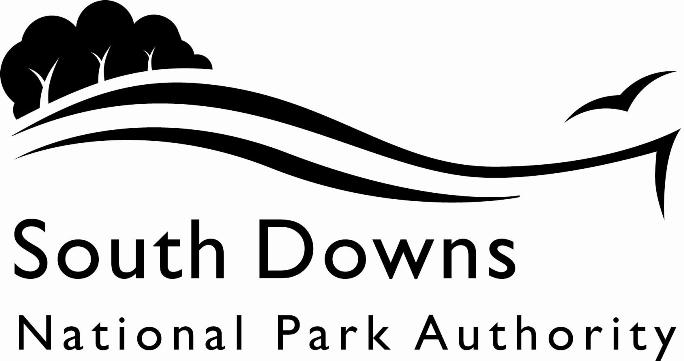 Town and Country Planning Acts 1990Planning (Listed Building and Conservation Area) Act 1990LIST OF NEW PLANNING AND OTHER APPLICATIONS, RECEIVED AND VALIDWEEKLY LIST AS AT 8 March 2021The following is a list of applications which have been received and made valid in the week shown above for the recovered areas within the South Downs National Park (Adur District Council, Arun District Council, Brighton & Hove Council, Wealden District Council, Worthing Borough Council and county applications for East Sussex, Hampshire and West Sussex County Councils), and for all “Called In” applications for the remainder of the National Park area. These will be determined by the South Downs National Park Authority.IMPORTANT NOTE:The South Downs National Park Authority has adopted the Community Infrastructure Levy Charging Schedule, which will take effect from 01 April 2017.  Applications determined after 01 April will be subject to the rates set out in the Charging Schedule (https://www.southdowns.gov.uk/planning/planning-policy/community-infrastructure-levy/).  Further information regarding whether your development is liable, or when exemptions might apply can be found on the same webpage under ‘Frequently Asked Questions’.  If you have any questions, please contact CIL@southdowns.gov.uk or tel: 01730 814810.  Want to know what’s happening in the South Downs National Park? 
Sign up to our monthly newsletter to get the latest news and views delivered to your inboxwww.southdowns.gov.uk/join-the-newsletterApplicant:		Mr StubbsProposal:	G1 - Group of Sycamore trees and neighbouring shrubs on south and west corner boundary:-	Section fell the trees to ground level Location:	Site adjacent to Alfriston Motors, East Sussex, BN26 5XRGrid Ref:	551942 103091Applicant:		Mr Neil DrinkwaterProposal:	Change of use from Public House (Sui Generis) to Offices (Class E, professional services).Location:	The Woodmans Arms , Arundel Road, Angmering, BN16 4EUGrid Ref:	506721 105712Applicant:		Darrell GoochProposal:	T1 Semi mature Ash -  Crown raise 9 lower branchesLocation:	Smugglers Rest , Clapham Lane, Litlington, BN26 5RQGrid Ref:	552336 101571Applicant:		Nina MastriforteProposal:	Replacement external non-illuminated signs attached to the building.Location:	Exceat Farm House, East Dean Road, Exceat, Seaford, East Sussex, BN25 4ADGrid Ref:	551911 99542Applicant:		Nina MastriforteProposal:	Replacement external non-illuminated signs attached to the building.Location:	Exceat Farm House, East Dean Road, Exceat, Seaford, East Sussex, BN25 4ADGrid Ref:	551911 99542Applicant:		Dr Rupert HutchinsonProposal:	We currently have a shed at the top of our rear garden measuring 6x5m. It was installed by the previous owner 17 years ago, and is now showing its age with rotten walls and floor. Planning permission was granted for this structure due to its size and distance from the house. We would like to replace this shed with a timber framed, larch clad building measuring similar proportions, however insulated, and so can be used as a home office and workshop. The completed building would continue to look like a shed, but would provide us with far greater functionality.Location:	4 Westdean Cottages , The Lane, Westdean, BN25 4ALGrid Ref:	552362 99766Applicant:		Mr & Mrs I TaylorProposal:	Loft conversion with 5No roof windows and associated alterations and replacement external staircaseLocation:	22 Summerdown Lane, East Dean, Eastbourne, East Sussex, BN20 0LFGrid Ref:	556249 98360Applicant:		Ms Melanie WellsProposal:	Rear and side, ground and first floor extension proposals, to include the installation of an indoor swimming pool and other minor works.Location:	19A Hillside, Friston, Eastbourne, East Sussex, BN20 0HEGrid Ref:	555678 98042Applicant:		Mr and Mrs I. CarterProposal:	Proposed single storey rear extension and first floor side extension.Location:	3 Windmill Lane, Friston, BN20 0EEGrid Ref:	555198 98275Applicant:		N McgregorProposal:	Double garage with storage to roof void. Extend driveway. (Demolish existing garage and outbuildings)Location:	1 Warren Close, Friston, BN20 0ENGrid Ref:	555604 98295Applicant:		Mr Richard and Mr Peter CainesProposal:	Change of use from agricultural land to a dog walking paddock with associated parking.Location:	Land South of Hurstfield House, B2146 Ditcham Lane to Hurst Mill Lane, Hurst, South Harting, West Sussex, Grid Ref:	476470 120398Applicant:		Mrs Joanne HarrisProposal:	Prior approval for a new agruciltural unit 3.05m wide by 4.57m in length and 2.36m in height under The Town and Country Planning (General Permitted Development) (England) Order 2015 (as amended) - Schedule 2, Part 6Location:	New Way Lane, Clayton, West Sussex, BN6 6PPGrid Ref:	529619 114298Applicant:		Mr & Mrs AylingProposal:	Removal or Variation of Conditions - Condition 3 of SDNP/16/04728/HOUS.Location:	Barnyard Cottage , 23 South Lane, Houghton, BN18 9LNGrid Ref:	501894 111377Applicant:		.Proposal:	Monopole and equipment cabinets.Location:	Telecommunication Mast 71888 at Top of, Dyke Road Avenue, Brighton, Brighton & Hove, BN1 5LFGrid Ref:	528612 108032Applicant:		Mr T. EdwardsProposal:	Variation on condition no. 2 (plans) on SDNP/15/01862/FUL.Location:	Land at Rotherlea, Dawtrey Road, Petworth, West Sussex, GU28 0EAGrid Ref:	497684 121194Applicant:		Mr and Mrs GrocottProposal:	Part conversion of existing detached car port to home office/artists studio.Location:	Coombe View , School Lane, Pyecombe, BN45 7FQGrid Ref:	529332 112690Applicant:		Mr CheckleyProposal:	Removal or Variation of Conditions - Condition 1 of Planning Application WD/2006/3065/FLocation:	Bramley Farm , Wannock Road, Polegate, BN26 5NRGrid Ref:	557089 103830Town and Country Planning Acts 1990Planning (Listed Building and Conservation Area) Act 1990LIST OF NEW PLANNING AND OTHER APPLICATIONS, RECEIVED AND VALIDWEEKLY LIST AS AT 8 March 2021The following is a list of applications which have been received and made valid in the week shown above. These will be determined, under an agency agreement, by Chichester District Council, unless the application is ‘called in’ by the South Downs National Park Authority for determination. Further details regarding the agency agreement can be found on the SDNPA website at www.southdowns.gov.uk.If you require any further information please contact Chichester District Council who will be dealing with the application.IMPORTANT NOTE:The South Downs National Park Authority has adopted the Community Infrastructure Levy Charging Schedule, which will take effect from 01 April 2017.  Applications determined after 01 April will be subject to the rates set out in the Charging Schedule (https://www.southdowns.gov.uk/planning/planning-policy/community-infrastructure-levy/).  Further information regarding whether your development is liable, or when exemptions might apply can be found on the same webpage under ‘Frequently Asked Questions’.  If you have any questions, please contact CIL@southdowns.gov.uk or tel: 01730 814810.  Want to know what’s happening in the South Downs National Park? 
Sign up to our monthly newsletter to get the latest news and views delivered to your inboxwww.southdowns.gov.uk/join-the-newsletterApplicant:		Peter MinhasProposal:	Notification of installation of 7 x 9m wooden BT poles. Location:	Street Record, Bugshill Lane, Bepton, West SussexGrid Ref:	484919 118310Applicant:		Mr Simon GruberProposal:	Erection of 1 no. detached dwelling with associated garaging and associated surface parking.Location:	Longmeadow , Bell Lane, Cocking, GU29 0HUGrid Ref:	487581 117752IMPORTANT NOTE: This application is liable for Community Infrastructure Levy and associated details will require to be recorded on the Local Land Charges Register. If you require any additional information regarding this, please contact CIL@southdowns.gov.uk or tel: 01730 814810.Applicant:		Mr Roger SmithProposal:	Notification of intention to fell 2 no. Fir trees (T1 and T2).Location:	60 High Street, Duncton, Petworth, West Sussex, GU28 0LTGrid Ref:	495785 116568Applicant:		Southern Electric Power Disributution (SEPD)Proposal:	Replace a series of rutter poles with H-Poles along the Fernhurst to Fiveoaks high voltage power line.Location:	Ebernoe Common, Ebernoe, West Sussex, Grid Ref:	497704 127624Applicant:		Mr & Mrs TrippProposal:	Notification of intention to fell 14 no. Lawson Cypress trees (quoted as T1).Location:	The Coach House , East Dean Lane, East Dean, PO18 0JAGrid Ref:	490194 112920Applicant:		Mr James NewmanProposal:	Replacement like for like of flat roof covering and wooden fascias above the bathroom on the southern side of the cottage.Location:	Cobwebs, 14 The Green, Fernhurst, West Sussex, GU27 3HYGrid Ref:	489961 128460Applicant:		Mr Roderic Adam SmithProposal:	Notification of intention to fell 4-5 no. Ash trees (T1).Location:	Hogs Hill Farm , Hogs Hill, Fernhurst, GU27 3HXGrid Ref:	490073 128691Applicant:		Mr Geoffrey GoodwinProposal:	Enlargement of existing dormer window.Location:	1 The Marches, Fernhurst, GU27 3DTGrid Ref:	489594 128167Applicant:		Mr _ Mrs AllenProposal:	8 no. stables and 1 no. asscociated tack store.Location:	Colliers Equestrian Ltd, Midhurst Road, Fernhurst, West Sussex, GU27 3EXGrid Ref:	489362 127697Applicant:		Mr D WhitbyProposal:	Proposed alterations to raise roof & walls to front bedroom, construction of outbuilding & natural swimming pool.Location:	Birch Walk , Lower Street, Fittleworth, RH20 1JEGrid Ref:	500961 119108Applicant:		C JoelProposal:	Re-Roof existing flat roofed garage, to provide 'Sussex' hipped roof.Location:	Little Limbourne, Limbourne Lane, Fittleworth, Pulborough, West Sussex, RH20 1HRGrid Ref:	501663 119368Applicant:		Mr E CooperProposal:	Rear single storey orangery extension and replacement of garage outbuildings with new garage/annexe.Location:	Farn Hill , Sandy Lane, Fittleworth, RH20 1EHGrid Ref:	501212 118763IMPORTANT NOTE: This application is liable for Community Infrastructure Levy and associated details will require to be recorded on the Local Land Charges Register. If you require any additional information regarding this, please contact CIL@southdowns.gov.uk or tel: 01730 814810.Applicant:		Mr and Mrs Matthew CarrProposal:	Existing lawful development certificate for dormer on rear elevation of existing dwelling (being permitted development).Location:	6 Heather Close, West Ashling, PO18 8DRGrid Ref:	481062 107344Applicant:		Mr Tim ChatwinProposal:	Notification of intention to fell 1 no. Weeping Ash tree (T1).Location:	5 Leggs Lane, Heyshott, Midhurst, West Sussex, GU29 0DJGrid Ref:	489558 117972Applicant:		Mrs Katerina KirbyProposal:	Extension to existing basement to create a swimming pool and wellbeing area.Location:	Barfold Farm , Tennysons Lane, Lurgashall, GU27 3BNGrid Ref:	492733 131048IMPORTANT NOTE: This application is liable for Community Infrastructure Levy and associated details will require to be recorded on the Local Land Charges Register. If you require any additional information regarding this, please contact CIL@southdowns.gov.uk or tel: 01730 814810.Applicant:		Mrs Katerina KirbyProposal:	Extension to existing basement to create a swimming pool and wellbeing area.Location:	Barfold Farm , Tennysons Lane, Lurgashall, GU27 3BNGrid Ref:	492733 131048Applicant:		Mrs Caroline JollandsProposal:	Notification of intention to fell 3 no. Ash trees.Location:	The Bulls House, East Marden Road, North Marden, Chichester, West Sussex, PO18 9JUGrid Ref:	480888 116164Applicant:		ERLING SORENSEN & MICHAEL YOUNGProposal:	Proposal of open sided front porch. Small gable roof extension over bow window and alterations to garage doors.Location:	42 Guillards Oak, Midhurst, GU29 9JZGrid Ref:	488142 121470Applicant:		Burns and Ellard-ShoefieldProposal:	Reduce crown by up to 2m on 1 no. Oak tree (T3) subject to MID/95/00698/TPO.Location:	Cranwell , Ashfield Road, Midhurst, GU29 9JSGrid Ref:	488312 121323Applicant:		Mr Tony HallProposal:	Proposed demolition of existing detached garage and erection of new single storey side addition. Alterations to roof line previously approved on application number SDNP/19/05872/HOUS. Alterations to omit rear flat roof section and fenestration.Location:	Whatelea , Luffs Meadow, Northchapel, GU28 9HNGrid Ref:	495258 129179Applicant:		Mr and Mrs RND AllenProposal:	Single storey extensions to all elevations.Location:	Dinton House , Angel Street, Petworth, GU28 0BNGrid Ref:	498277 121547Applicant:		MR AND MRS JOBSONProposal:	Erection of oak framed garage to replace existing garage and shed. Variation of condition 2 to permission SDNP/20/04970/HOUS - Replace plans.Location:	Drover Cottage , Rogate Road, Hill Brow, Rogate, GU33 7QPGrid Ref:	479020 126019Applicant:		Mary GilesProposal:	Prior Approval application for the Change of Use from Light Industrial (Class B1(c)) to 1 no. residential dwellinghouse unit (Class C3).Location:	Durleigh Marsh Car Sales, Durleighmarsh, Rogate, Petersfield, West Sussex, GU31 5AYGrid Ref:	478120 123577IMPORTANT NOTE: This application is liable for Community Infrastructure Levy and associated details will require to be recorded on the Local Land Charges Register. If you require any additional information regarding this, please contact CIL@southdowns.gov.uk or tel: 01730 814810.Applicant:		Mr Neil SharpeProposal:	Notification of intention to fell 1no. Silver Birch tree.Location:	Huntsmans Cottage , 33 Foxhall, Charlton, Singleton, PO18 0HUGrid Ref:	488823 112944Applicant:		Miss Anne-louise TaftProposal:	Notification of intention to reduce crown by 15%, on 1 no. Horse Chestnut tree (T2), removing 2 lower lateral limbs on 1 no. Horse Chestnut tree (T1).Location:	North Lane House , North Lane, Charlton, Singleton, PO18 0HUGrid Ref:	488812 113122Applicant:		Mr & Mrs Micheal and Margret WhartonProposal:	Fell 1 no. Norway Maple tree (quoted as T3) and 1 no. Silver Maple tree (quoted as T23). Reduce height by 4m and reduce south, east and west sectors by 3m on 1 no. Oak tree (quoted as T4). Crown reduce by 3m (all round except on south sector) on 1 no. Oak tree (quoted as T5). Reduce height by 4m and reduce east sector to allow a clearance of 2m from a neighbouring garage on 1 no. Yew tree (quoted as T7). Reduce mid/lower on south sector by 3m on 1 no. Oak tree (quoted as T16). Crown lift south sector by up to 6m (above ground level) on 1 no. Oak tree (quoted as T18). All 7 no. trees are within Woodland, W1 subject to WL/66/01097/TPO.Location:	Yewtrees , 7 Closewalks Wood, West Lavington, GU29 0ETGrid Ref:	488877 121275Applicant:		Louise GarlandProposal:	Regulation 5 notification for the erection of replacement pole for the purposes of distributing electricity. Reference:Location:	Land North of Linch Road, Redford, Woolbeding, Midhurst, West Sussex, GU29 0QDGrid Ref:	486820 125224Town and Country Planning Acts 1990Planning (Listed Building and Conservation Area) Act 1990LIST OF NEW PLANNING AND OTHER APPLICATIONS, RECEIVED AND VALIDWEEKLY LIST AS AT 8 March 2021The following is a list of applications which have been received and made valid in the week shown above. These will be determined, under an agency agreement, by East Hants District Council, unless the application is ‘called in’ by the South Downs National Park Authority for determination. Further details regarding the agency agreement can be found on the SDNPA website at www.southdowns.gov.uk.If you require any further information please contact by East Hants District Council who will be dealing with the application.IMPORTANT NOTE:The South Downs National Park Authority has adopted the Community Infrastructure Levy Charging Schedule, which will take effect from 01 April 2017.  Applications determined after 01 April will be subject to the rates set out in the Charging Schedule (https://www.southdowns.gov.uk/planning/planning-policy/community-infrastructure-levy/).  Further information regarding whether your development is liable, or when exemptions might apply can be found on the same webpage under ‘Frequently Asked Questions’.  If you have any questions, please contact CIL@southdowns.gov.uk or tel: 01730 814810.  Want to know what’s happening in the South Downs National Park? 
Sign up to our monthly newsletter to get the latest news and views delivered to your inboxwww.southdowns.gov.uk/join-the-newsletterApplicant:		Mr M CashmoreProposal:	Detached building for commercial use following demolition of buildingLocation:	Unit 2, Halfway Farm, Dockenfield Road, Dockenfield, Farnham, Hampshire, GU10 4LPGrid Ref:	480742 141797Applicant:		Mr Carl DaviesProposal:	4x trees to be removed by tower to facilitate foundation upgrade works needed to be completed at the tower (north of Dunvegan Cottage)Location:	Street Record, Frogmore Lane, East Meon, Petersfield, HampshireGrid Ref:	468270 121980Applicant:		Mr & Mrs H HintzenProposal:	Listed Building - Carry out repairs, rebuild a section of a flint and brick garden wall, construct brick buttresses  and build a new garden wall.Location:	Oxenbourne House, Oxenbourne Lane, Oxenbourne, Petersfield, Hampshire, GU32 1QLGrid Ref:	469188 121335Applicant:		Mr AtkinsonProposal:	Application to determine if prior approval is required for a New Grainstore Building and alteration to an Existing Building for agricultural useLocation:	South Farm, Clanfield Road, East Meon, Petersfield, Hampshire, GU32 1EZGrid Ref:	468369 120634IMPORTANT NOTE: This application is liable for Community Infrastructure Levy and associated details will require to be recorded on the Local Land Charges Register. If you require any additional information regarding this, please contact CIL@southdowns.gov.uk or tel: 01730 814810.Applicant:		Simon AveryProposal:	Installation of window to side wall of front entrance Location:	7 The Green, East Meon, Petersfield, GU32 1QTGrid Ref:	467674 122045Applicant:		Mr John Meredith-HardyProposal:	Listed building consent - to remove unstable section of flint boundary wall and repair with like for likeLocation:	The White House , Church Street, East Meon, Petersfield, GU32 1NLGrid Ref:	468008 122235Applicant:		Mr Richard GilesProposal:	Replacement of the flat felt garage roof with a pitched and barn hipped roof clad with plain clay tiles.Clad external walls of the garage with feather edged oak  / cedarLocation:	Highcroft , Broad Way, Froxfield, Petersfield, GU32 1DRGrid Ref:	471691 125717Applicant:		Mr & Mrs Mark & Sally HardieProposal:	Lawful development certificate proposed -  two gate piers and the hanging of gatesLocation:	Cedar House , High Cross Lane, Froxfield, Petersfield, GU32 1EGGrid Ref:	471297 126622Applicant:		John EllisProposal:	Application to determine if prior approval is required for the formation of  a private way for agricultural useLocation:	Bensgreen Farm , Blackmore Lane, Froxfield, Petersfield, GU32 1EDGrid Ref:	471560 127314Applicant:		Mr Nigel Ian HughesProposal:	Yew-Y5A- prune - lateral spread  will be removed so that the trees will have a radius of approximately 2.4 metresYew-Y5B- prune to match Y5ASycamore-S11A- prune - prune the lateral branches to a maximum diameter of 0. 1 metre at the growing pointHawthorn-H29A- pruneCherry-C13A, C13B - fellSycamores-S16A, S16B,S22A,S29B,S32,S33,S34, S35, S36, S37 - fellLocation:	Holy Trinity Church , Merepond Lane, Privett, Alton, GU34 3PEGrid Ref:	467673 126966Applicant:		Mr Tom SmileyProposal:	Single storey extension to rear following demolition of existing extension, glazed doorway to south east elevationLocation:	The Hermitage, Petersfield Road, Greatham, Liss, Hampshire, GU33 6HAGrid Ref:	477460 130481Applicant:		Mr Tom SmileyProposal:	Listed building consent - single storey extension to rear following demolition of existing extension, new galzed doorway to south east elevationLocation:	The Hermitage, Petersfield Road, Greatham, Liss, Hampshire, GU33 6HAGrid Ref:	477460 130481Applicant:		Mr and Mrs GeffenProposal:	Change of use of land from agricultural to residential garden and construction of a swimming poolLocation:	Mill Farm , Mill Lane, Greatham, Liss, GU33 6HHGrid Ref:	476521 130458Applicant:		Mr & Mrs Henry EdmondsProposal:	Two storey rear/ side extension  with domer windows following demotion of conservatory and kitchenLocation:	Goose Green Cottage, Eames Lane, Hawkley, Liss, Hampshire, GU33 6NWGrid Ref:	474668 129821Applicant:		Mr A GentProposal:	New access to the highway with new gatesLocation:	Land Adjacent To Stroudbridge Farm , Ramsdean Road, Stroud, Petersfield, GU32 3PHGrid Ref:	472294 122752Applicant:		Mr & Mrs BartlettProposal:	Lawful development certificate proposed - single storey extension to sideLocation:	36 Rushfield Road, Liss, Hampshire, GU33 7LPGrid Ref:	477655 127435Applicant:		Mr & Mrs TimmsProposal:	Single storey rear extensionLocation:	11 Hawks Mead, Liss, GU33 7SNGrid Ref:	477467 128222Applicant:		Mr Martin EvansProposal:	Replace flat roof to the front of the house, with a mono pitched roof.Add 1 new skylight and 1 new lantern to the existing garage .  Replace 1 existing skylight with new unit.Location:	23 Greenfields, Liss, GU33 7EHGrid Ref:	478151 127778Applicant:		Mr Andrew SkeetProposal:	Beech PE-0286/7Reduce radius of 11m to north by 5m leaving radius of 6m.Reduce radius of 10m to south, east and west by 4m leaving radius of 6m.  Reduce height of approximately 20m by 4m leaving 16m.  All reduction work will require cutting into 100mm dia wood maximum.REASON:  Primary fork at base is suspect and could fail.  Reduction work is recommended for safety.  In Risk Assessment terms, likelihood of the fork failing is low but the severity of consequences is severe in terms of injury and damage that could result and in terms of loss of a very high value amenity tree.Location:	Central Car Park, Winton Road, Petersfield, HampshireGrid Ref:	474744 123406Applicant:		Mrs Judith LawsonProposal:	Hornbeam - Reduce height to finished crown height of 8 metres to provide 10m clearance between buildings and trees due to excessive light loss. Cut back over extending branches into the garden by 2/3 metres to finished branch length of approximately 4-5m metres. (Further details within application) Tree to rear of 27 Grenehurst WayLocation:	Land On The East Side of, Grenehurst Way, Petersfield, Hampshire, Grid Ref:	475029 123574Applicant:		Mr PatelProposal:	T1 oak tree, lowest limb (south east sector) overhanging property fence to be removed back to fence line also to remove 4 small diameter branches, all due to shading when in leaf and overhanging property boundary.Location:	Land Adj. 14 Woodlark Gardens, Petersfield, GU31 4RQGrid Ref:	476445 123147Applicant:		Mrs Nichola BlakeProposal:	Construction and Part Retention of Farm Track including Culverts and New Access on to The CausewayLocation:	Horse Chestnut Farm , The Causeway, Petersfield, GU31 4LRGrid Ref:	473739 122016Applicant:		c/o Mr S GreenProposal:	Display of non illuminated entrance and parking signsLocation:	Selborne Car Park, Plum Fell Lane, Selborne, Alton, Hampshire, GU34 3JXGrid Ref:	474162 133497Applicant:		c/o Mr S GreenProposal:	The erection of a 4m pole mounted camera with attached server cabinet to facilitate the use of an existing car park on a paying basisLocation:	Selborne Car Park, Plum Fell Lane, Selborne, Alton, Hampshire, GU34 3JXGrid Ref:	474162 133497Applicant:		Mr Martin CopelandProposal:	Replacement of smaller summer house / shed with a new 3.0 x 4.8 metre garden building, ground preparation and hard-wood decking around the Summer House to accommodate a built-in cedar wood hot-tub following removal of shed.Location:	1 Ashford Chace , Ashford Lane, Steep, Petersfield, GU32 1ABGrid Ref:	474014 126384Town and Country Planning Acts 1990Planning (Listed Building and Conservation Area) Act 1990LIST OF NEW PLANNING AND OTHER APPLICATIONS, RECEIVED AND VALIDWEEKLY LIST AS AT 8 March 2021The following is a list of applications which have been received and made valid in the week shown above. These will be determined, under an agency agreement, by Horsham District Council, unless the application is ‘called in’ by the South Downs National Park Authority for determination. Further details regarding the agency agreement can be found on the SDNPA website at www.southdowns.gov.uk.If you require any further information please contact by Horsham District Council who will be dealing with the application.IMPORTANT NOTE:The South Downs National Park Authority has adopted the Community Infrastructure Levy Charging Schedule, which will take effect from 01 April 2017.  Applications determined after 01 April will be subject to the rates set out in the Charging Schedule (https://www.southdowns.gov.uk/planning/planning-policy/community-infrastructure-levy/).  Further information regarding whether your development is liable, or when exemptions might apply can be found on the same webpage under ‘Frequently Asked Questions’.  If you have any questions, please contact CIL@southdowns.gov.uk or tel: 01730 814810.  Want to know what’s happening in the South Downs National Park? 
Sign up to our monthly newsletter to get the latest news and views delivered to your inboxwww.southdowns.gov.uk/join-the-newsletterApplicant:		Mrs Hannah RosalieProposal:	Retrospective application for the change of use of part existing dwelling (Class C3) for childminding (Class D1).Location:	Barn Cottage , London Road, Coldwaltham, RH20 1LQGrid Ref:	502512 116588Town and Country Planning Acts 1990Planning (Listed Building and Conservation Area) Act 1990LIST OF NEW PLANNING AND OTHER APPLICATIONS, RECEIVED AND VALIDWEEKLY LIST AS AT 8 March 2021The following is a list of applications which have been received and made valid in the week shown above. These will be determined, under an agency agreement, by Lewes District Council, unless the application is ‘called in’ by the South Downs National Park Authority for determination. Further details regarding the agency agreement can be found on the SDNPA website at www.southdowns.gov.uk.If you require any further information please contact by Lewes District Council who will be dealing with the application.IMPORTANT NOTE:The South Downs National Park Authority has adopted the Community Infrastructure Levy Charging Schedule, which will take effect from 01 April 2017.  Applications determined after 01 April will be subject to the rates set out in the Charging Schedule (https://www.southdowns.gov.uk/planning/planning-policy/community-infrastructure-levy/).  Further information regarding whether your development is liable, or when exemptions might apply can be found on the same webpage under ‘Frequently Asked Questions’.  If you have any questions, please contact CIL@southdowns.gov.uk or tel: 01730 814810.  Want to know what’s happening in the South Downs National Park? 
Sign up to our monthly newsletter to get the latest news and views delivered to your inboxwww.southdowns.gov.uk/join-the-newsletterApplicant:		Mrs N MaidmanProposal:	T1 - Beech - dismantle to 6 foot monolith.  Large wound at approximately 10m, with rotT2 - Previously reduced, twin stem Beech.  Re-reduce to maintain life span.  Included join where tree breaks into 2 stems - movement in wind and water egressLocation:	15 Beacon Road, Ditchling, BN6 8ULGrid Ref:	532562 114903Applicant:		T TaylorProposal:	Demolition of existing garage and replacement with single storey extension and replacement of pergola, existing windows, fascia and flat roofLocation:	7 Mulberry Lane, Ditchling, BN6 8UHGrid Ref:	532841 115377Applicant:		Mr Robert HolderProposal:	Demolition of existing garage to provide for a two storey extension to the side and rear, with gambrel roof and dormer on the South East side with single storey rear extension and associated alterations.Location:	Weathervane, 35 Shirleys, Ditchling, Hassocks, East Sussex, BN6 8UDGrid Ref:	533208 114477IMPORTANT NOTE: This application is liable for Community Infrastructure Levy and associated details will require to be recorded on the Local Land Charges Register. If you require any additional information regarding this, please contact CIL@southdowns.gov.uk or tel: 01730 814810.Applicant:		Mr P StavriProposal:	Construction of double garage with home office in loftLocation:	Rose Cottage , East Street, Falmer, BN1 9PBGrid Ref:	535422 108843Applicant:		Ms J BrownProposal:	Renovations and alterations, including repair or replacement of windows, removal of redundant chimney and part removal of internal wallLocation:	Hyde Cottage , The Street, Kingston, BN7 3PBGrid Ref:	539232 108144Applicant:		Ms S BarkerProposal:	Erection of extension to existing garage to front, including first floor above, single storey extensions to front porch and rear, and various alterationsLocation:	Castle Mead , Newhaven Road, Kingston, BN7 3NFGrid Ref:	540247 108296Applicant:		Mr O MarlowProposal:	T1 - Malus - Fell to ground levelT2 - Tilia - 40% crown reductionT3- Aesculus - 15% crown reduction, cut back from neighbouring houseT4 - Laurus Nabilis - Reduce by 4m and shapeT5 - Robinia - FellT6 - Tilia - 30% crown reductionT7 - Tilia - 30% crown reductionT8 - Yew - 30% crown reductionT9 - Tilia - Re-Pollard at previous pointsT10 - Yew (Taxus Baccata) - Reduce limb extending into garden by 50% and 20% crown reductionLocation:	6 Park Road, Lewes, East Sussex, BN7 1BNGrid Ref:	541100 110288Applicant:		K RakeProposal:	T1 - Sycamore - reduce crown back to previous pruning points, this will result in approx 1.5 - 2m reductionLocation:	18 Paddock Road, Lewes, BN7 1UUGrid Ref:	541304 110180Applicant:		Mr M KayProposal:	Leylandi - fell because diseased and now half deadLocation:	4 Morley Close, Lewes, BN7 1NQGrid Ref:	540874 109500Applicant:		Ms FosterProposal:	Rear extension and renovation of the existing dwelling including addition of flue, potting shed and PV array to the south elevation and alteratio to rooflight locationLocation:	9 Hill Road, Lewes, BN7 1DBGrid Ref:	540533 110760Applicant:		Debbie SchechterProposal:	Conversion of existing integral garage into habital room.Location:	14A St John Street, Lewes, BN7 2QEGrid Ref:	541550 110333Applicant:		Mr Ward and Ms GarlandProposal:	Extension to north elevation and alterations to main roof to convert hipped roof into barn-hip, extension to exising rear dormer and associated works and external worksLocation:	5 Green Lane, Lewes, BN7 1UHGrid Ref:	541407 109959Applicant:		Mr N PhillipsProposal:	Section 73A retrospective application for creation of two wooden platforms and raised beds by the east fence to provide a 'wilderness' play areaLocation:	Malling Edge , Mill Road, Lewes, BN7 2RTGrid Ref:	542244 111136Applicant:		Mr K McDonaldProposal:	Erection of single storey rear extensionLocation:	6 Morley Close, Lewes, BN7 1NQGrid Ref:	540939 109502Applicant:		Mr P RandallProposal:	Renewing roof coveringLocation:	13 Sun Street, Lewes, BN7 2QBGrid Ref:	541493 110356Applicant:		Mr A BallProposal:	Revised tunnel layout to preserve historic fabric which would otherwise be removed, to display historic and archaeological artefacts found during excavations, associated lowering of floor levels in adjacent cellars, alteration to the north-east cellar's external door, alteration to the north facing dressing room window to allow emergency egress from first floor, proposal to apply intumescent coating to doors requiring upgrade to fire doors, proposal to install a misters system to enable safe escape from second floor, proposal for replacement of non-original skirting boardsLocation:	Plumpton Place , Ditchling Road, Plumpton, BN7 3AFGrid Ref:	536037 113442Applicant:		Mr & Mrs DreweinkiewiczProposal:	Proposed single storey and two story extensions to the north and west elevations with associated alterationsLocation:	Fallbrook , Plumpton Lane, Plumpton, BN7 3AHGrid Ref:	536384 114234Applicant:		Mr M AttwoodProposal:	Variation of condition 2, approved plans, relating to planning approval SDNP/17/03324/FUL for a reduction in the size of the entrance door and erection of a small extensionLocation:	Land adjacent to, 2 New Cottages, The Street, Bishopstone Village, Seaford, East Sussex, BN25 2UQGrid Ref:	547245 101167Applicant:		Mr P BowtellProposal:	Fir tree - Removal due to excessive height, shading, poor condition and incongruous with settingLocation:	Dunster , Underhill Lane, Westmeston, BN6 8XGGrid Ref:	533420 113719Applicant:		Mr and Mrs P HeagertyProposal:	Two storey rear/side extensionLocation:	Haileywood Cottage , Streat Lane, Streat, BN6 8RUGrid Ref:	534660 115910Town and Country Planning Acts 1990Planning (Listed Building and Conservation Area) Act 1990LIST OF NEW PLANNING AND OTHER APPLICATIONS, RECEIVED AND VALIDWEEKLY LIST AS AT 8 March 2021The following is a list of applications which have been received and made valid in the week shown above. These will be determined, under an agency agreement, by Winchester District Council, unless the application is ‘called in’ by the South Downs National Park Authority for determination. Further details regarding the agency agreement can be found on the SDNPA website at www.southdowns.gov.uk.If you require any further information please contact by Winchester District Council who will be dealing with the application.IMPORTANT NOTE:The South Downs National Park Authority has adopted the Community Infrastructure Levy Charging Schedule, which will take effect from 01 April 2017.  Applications determined after 01 April will be subject to the rates set out in the Charging Schedule (https://www.southdowns.gov.uk/planning/planning-policy/community-infrastructure-levy/).  Further information regarding whether your development is liable, or when exemptions might apply can be found on the same webpage under ‘Frequently Asked Questions’.  If you have any questions, please contact CIL@southdowns.gov.uk or tel: 01730 814810.  Want to know what’s happening in the South Downs National Park? 
Sign up to our monthly newsletter to get the latest news and views delivered to your inboxwww.southdowns.gov.uk/join-the-newsletterApplicant:		Mrs Marie FillbrookProposal:	willow - g2 - Fell. (see original application)Location:	The Triangle, Winchester Road, Durley, Southampton, Hampshire, SO32 2AJGrid Ref:	453271 118897Applicant:		Mr William RowsellProposal:	Change of use from agricultural to warehouse, workshop and retail.Location:	Hazelholt Farm, Hazelholt, Bishops Waltham, Hampshire, SO32 1GAGrid Ref:	458309 119227Applicant:		Mr Stephan CzapiewskiProposal:	The proposed works will see the construction of a new ground floor rear extension, infill front extension and all associated works.Location:	The Lawn , Main Road, Itchen Abbas, SO21 1AXGrid Ref:	453189 132967Applicant:		Julia PhillipsProposal:	The continuous use of The Mews as as two flats.Location:	The Mews  Kings Worthy Grove, Basingstoke Road, Kings Worthy, Winchester, Hampshire, SO23 7NQGrid Ref:	449583 132688Applicant:		Chris HowesProposal:	Installation of two skylights into semi detached dwelling.Location:	17 Manor Farm Green, Twyford, SO21 1RAGrid Ref:	447978 124119Applicant:		Mr and Mr McLeodProposal:	Two storey rear extension, alterations to the existing dormer, a new dormer, removal of the conservatory at the front of the property and replacement of the front porch. A shed is proposed in the back garden.Two storey rear extension - Replacement of the existing ground floor kitchen and dining area, extending an additional 0.5 metres beyond the existing footprint.  New first floor extension with a  pitched tiled roof. Alterations are proposed to the existing roof and alterations / potential replacement of the existing dormer. A new dormer requiring removal of the chimney. Removal of the conservatory and replacement of the porch at the front of the property with a pitched, tiled roof and canopy.  Further details are provided in the attached covering letter/planning statement and plans.Location:	Brunel, Drove Close, Twyford, Winchester, Hampshire, SO21 1QNGrid Ref:	447800 124299Applicant:		Mr Simon CooperProposal:	T1: Willow- Re-pollard back to previous pruning points to maintain tree to appropriate size for area.Location:	Twyford Post Office , High Street, Twyford, SO21 1NHGrid Ref:	448145 124588Applicant:		Mr Eddie FrancesProposal:	T1- Portuguese Laurel: Reduce by 2m all over to re-shape and give better clearance from house.  T2- Maple: Remove lower 2 limbs growing into Laurel, and reduce in length any limbs in the upper canopy that interfere with the tree (minimal pruning works).Location:	New House , High Street, Twyford, SO21 1RGGrid Ref:	448062 124263Applicant:		Lady BellamyProposal:	T1 Lime - crown lift to give 2m clearance above the roof of adjacent building.T2 - T4 Lime  - remove major deadwoodLocation:	Twyford Lodge, Church Lane, Twyford, Winchester, Hampshire, SO21 1NTGrid Ref:	448086 125399Applicant:		Mrs Jane QuinProposal:	The school has a number of trees (mainly self-seeded) along (and through) the fencing at the front of the school. The fencing is being replaced next term in order to improve our safeguarding, but the trees indicated on the map all interfere with the fenceline. The crabapples trees are not self-seeded, but their position will prevent the installation of the new fence. They also attract a lot of wasps in the summer and autumn, which results in a number of pupils being stung each year. All the other trees and saplings are self seeded. On the attached map I have indicated the Prunus that we would like to remove at the Northern end of the fence, and the 2 crab apple trees and one Ash tree at the Southern end. There are also a number of small Ash saplings at the Southern end. We would like approval to remove all 4 trees (and saplings) and to manage the border, in perpetuity. We have consulted with Oliver Coleman at Hampshire County Council and he has recommended the above course of action. None of the trees have a TPO, but I understand that we are in the South Down's conservation area.Location:	Twyford St Mary's C Of E Primary School , School Road, Twyford, SO21 1QQGrid Ref:	447947 124496Applicant:		Mr & Mrs Le MayProposal:	Construction of Swimming pool, incidental outbuilding and two porches.Location:	Newlyns Farm, Stakes Lane, Upham, Southampton, Hampshire, SO32 1QAGrid Ref:	454138 120466Applicant:		WINDOW REPLACEMENT Maria MurrayProposal:	Replace existing windowsprep app application no:SDNP/20/04993/PRELocation:	Warnford Park, North Lodge , Alton Road, Warnford, SO32 3LBGrid Ref:	462274 123115Applicant:		PAUL GERRIEProposal:	Double storey side extension to create extra bedroom at first floor level and bigger living area at ground floor level &  porch at ground floor level.Location:	2 Long Priors, West Meon, GU32 1JAGrid Ref:	463820 124323Applicant:		Mr and Mrs P HeslopProposal:	Demolition of existing conservatory, and, proposed side (west) extension, rear (north) extension, oak framed front porch, replacement front boundary wall and solar panels to east, south and west facing roof pitches.Location:	Shafts Farm , East End, West Meon, GU32 1LUGrid Ref:	464605 124031Applicant:		Proposal:	(Land to the rear of 2 Jubilee cottages) If facing the house the tree is on the left side of their garden and overhangs 3 jubilee cottages. Silver Birch Tree - Fell. (See original application)Location:	2 Jubilee Cottages, Alton Road, West Meon, Petersfield, Hampshire, GU32 1JFGrid Ref:	464050 123995SDNPA (Wealden District area)SDNPA (Wealden District area)SDNPA (Wealden District area)SDNPA (Wealden District area)Team: SDNPA Eastern Area TeamTeam: SDNPA Eastern Area TeamTeam: SDNPA Eastern Area TeamTeam: SDNPA Eastern Area TeamParish:Alfriston Parish CouncilWard:Alfriston WardCase No:SDNP/21/00080/TCASDNP/21/00080/TCASDNP/21/00080/TCAType:Tree in a Conservation AreaTree in a Conservation AreaTree in a Conservation AreaDate Valid:23 February 2021Decision due:6 April 2021Case Officer:Adam DuncombeAdam DuncombeAdam DuncombeSDNPA (Arun District area)SDNPA (Arun District area)SDNPA (Arun District area)SDNPA (Arun District area)Team: SDNPA Western Area TeamTeam: SDNPA Western Area TeamTeam: SDNPA Western Area TeamTeam: SDNPA Western Area TeamParish:Angmering Parish CouncilWard:Angmering WardCase No:SDNP/21/00943/FULSDNP/21/00943/FULSDNP/21/00943/FULType:Full ApplicationFull ApplicationFull ApplicationDate Valid:25 February 2021Decision due:22 April 2021Case Officer:Rafa Grosso MacphersonRafa Grosso MacphersonRafa Grosso MacphersonSDNPA (Wealden District area)SDNPA (Wealden District area)SDNPA (Wealden District area)SDNPA (Wealden District area)Team: SDNPA Eastern Area TeamTeam: SDNPA Eastern Area TeamTeam: SDNPA Eastern Area TeamTeam: SDNPA Eastern Area TeamParish:Cuckmere Valley Parish CouncilWard:East Dean WardCase No:SDNP/21/01060/TCASDNP/21/01060/TCASDNP/21/01060/TCAType:Tree in a Conservation AreaTree in a Conservation AreaTree in a Conservation AreaDate Valid:24 February 2021Decision due:7 April 2021Case Officer:Adam DuncombeAdam DuncombeAdam DuncombeSDNPA (Wealden District area)SDNPA (Wealden District area)SDNPA (Wealden District area)SDNPA (Wealden District area)Team: SDNPA Eastern Area TeamTeam: SDNPA Eastern Area TeamTeam: SDNPA Eastern Area TeamTeam: SDNPA Eastern Area TeamParish:Cuckmere Valley Parish CouncilWard:East Dean WardCase No:SDNP/21/00984/LISSDNP/21/00984/LISSDNP/21/00984/LISType:Listed BuildingListed BuildingListed BuildingDate Valid:26 February 2021Decision due:23 April 2021Case Officer:Katie SharpKatie SharpKatie SharpSDNPA (Wealden District area)SDNPA (Wealden District area)SDNPA (Wealden District area)SDNPA (Wealden District area)Team: SDNPA Eastern Area TeamTeam: SDNPA Eastern Area TeamTeam: SDNPA Eastern Area TeamTeam: SDNPA Eastern Area TeamParish:Cuckmere Valley Parish CouncilWard:East Dean WardCase No:SDNP/21/01119/ADVSDNP/21/01119/ADVSDNP/21/01119/ADVType:Application to Display AdvertsApplication to Display AdvertsApplication to Display AdvertsDate Valid:26 February 2021Decision due:23 April 2021Case Officer:Katie SharpKatie SharpKatie SharpSDNPA (Wealden District area)SDNPA (Wealden District area)SDNPA (Wealden District area)SDNPA (Wealden District area)Team: SDNPA Eastern Area TeamTeam: SDNPA Eastern Area TeamTeam: SDNPA Eastern Area TeamTeam: SDNPA Eastern Area TeamParish:Cuckmere Valley Parish CouncilWard:East Dean WardCase No:SDNP/21/00728/HOUSSDNP/21/00728/HOUSSDNP/21/00728/HOUSType:HouseholderHouseholderHouseholderDate Valid:8 March 2021Decision due:3 May 2021Case Officer:Adam DuncombeAdam DuncombeAdam DuncombeSDNPA (Wealden District area)SDNPA (Wealden District area)SDNPA (Wealden District area)SDNPA (Wealden District area)Team: SDNPA Eastern Area TeamTeam: SDNPA Eastern Area TeamTeam: SDNPA Eastern Area TeamTeam: SDNPA Eastern Area TeamParish:East Dean and Friston Parish CouncilWard:East Dean WardCase No:SDNP/21/01050/HOUSSDNP/21/01050/HOUSSDNP/21/01050/HOUSType:HouseholderHouseholderHouseholderDate Valid:24 February 2021Decision due:21 April 2021Case Officer:Katie SharpKatie SharpKatie SharpSDNPA (Wealden District area)SDNPA (Wealden District area)SDNPA (Wealden District area)SDNPA (Wealden District area)Team: SDNPA Eastern Area TeamTeam: SDNPA Eastern Area TeamTeam: SDNPA Eastern Area TeamTeam: SDNPA Eastern Area TeamParish:East Dean and Friston Parish CouncilWard:East Dean WardCase No:SDNP/21/01020/HOUSSDNP/21/01020/HOUSSDNP/21/01020/HOUSType:HouseholderHouseholderHouseholderDate Valid:2 March 2021Decision due:27 April 2021Case Officer:Adam DuncombeAdam DuncombeAdam DuncombeSDNPA (Wealden District area)SDNPA (Wealden District area)SDNPA (Wealden District area)SDNPA (Wealden District area)Team: SDNPA Eastern Area TeamTeam: SDNPA Eastern Area TeamTeam: SDNPA Eastern Area TeamTeam: SDNPA Eastern Area TeamParish:East Dean and Friston Parish CouncilWard:East Dean WardCase No:SDNP/21/00926/HOUSSDNP/21/00926/HOUSSDNP/21/00926/HOUSType:HouseholderHouseholderHouseholderDate Valid:3 March 2021Decision due:28 April 2021Case Officer:Katie SharpKatie SharpKatie SharpSDNPA (Wealden District area)SDNPA (Wealden District area)SDNPA (Wealden District area)SDNPA (Wealden District area)Team: SDNPA Eastern Area TeamTeam: SDNPA Eastern Area TeamTeam: SDNPA Eastern Area TeamTeam: SDNPA Eastern Area TeamParish:East Dean and Friston Parish CouncilWard:East Dean WardCase No:SDNP/21/01049/HOUSSDNP/21/01049/HOUSSDNP/21/01049/HOUSType:HouseholderHouseholderHouseholderDate Valid:4 March 2021Decision due:29 April 2021Case Officer:Katie SharpKatie SharpKatie SharpSDNPA (Called In Applications)SDNPA (Called In Applications)SDNPA (Called In Applications)SDNPA (Called In Applications)Team: SDNPA Western Area TeamTeam: SDNPA Western Area TeamTeam: SDNPA Western Area TeamTeam: SDNPA Western Area TeamParish:Harting Parish CouncilWard:Case No:SDNP/21/00416/FULSDNP/21/00416/FULSDNP/21/00416/FULType:Full ApplicationFull ApplicationFull ApplicationDate Valid:3 March 2021Decision due:2 June 2021Case Officer:Stella NewStella NewStella NewSDNPA (Mid Sussex District area)SDNPA (Mid Sussex District area)SDNPA (Mid Sussex District area)SDNPA (Mid Sussex District area)Team: SDNPA Eastern Area TeamTeam: SDNPA Eastern Area TeamTeam: SDNPA Eastern Area TeamTeam: SDNPA Eastern Area TeamParish:Hassocks Parish CouncilWard:Hassocks WardCase No:SDNP/21/00547/APNBSDNP/21/00547/APNBSDNP/21/00547/APNBType:Agricultural Prior Notification BuildingAgricultural Prior Notification BuildingAgricultural Prior Notification BuildingDate Valid:3 March 2021Decision due:31 March 2021Case Officer:Stella NewStella NewStella NewSDNPA (Arun District area)SDNPA (Arun District area)SDNPA (Arun District area)SDNPA (Arun District area)Team: SDNPA Western Area TeamTeam: SDNPA Western Area TeamTeam: SDNPA Western Area TeamTeam: SDNPA Western Area TeamParish:Houghton Parish CouncilWard:Arundel WardCase No:SDNP/21/01011/CNDSDNP/21/01011/CNDSDNP/21/01011/CNDType:Removal or Variation of a ConditionRemoval or Variation of a ConditionRemoval or Variation of a ConditionDate Valid:8 March 2021Decision due:3 May 2021Case Officer:Karen WoodenKaren WoodenKaren WoodenSDNPA (Brighton and Hove Council area)SDNPA (Brighton and Hove Council area)SDNPA (Brighton and Hove Council area)SDNPA (Brighton and Hove Council area)Team: SDNPA Eastern Area TeamTeam: SDNPA Eastern Area TeamTeam: SDNPA Eastern Area TeamTeam: SDNPA Eastern Area TeamParish:Non Civil ParishWard:Withdean WardCase No:SDNP/21/01127/PA16SDNP/21/01127/PA16SDNP/21/01127/PA16Type:Prior Approval TelecommunicationsPrior Approval TelecommunicationsPrior Approval TelecommunicationsDate Valid:1 March 2021Decision due:25 April 2021Case Officer:Stella NewStella NewStella NewSDNPA (Called In Applications)SDNPA (Called In Applications)SDNPA (Called In Applications)SDNPA (Called In Applications)Team: SDNPA Major Apps TeamTeam: SDNPA Major Apps TeamTeam: SDNPA Major Apps TeamTeam: SDNPA Major Apps TeamParish:Petworth Town CouncilWard:Petworth Ward CHCase No:SDNP/21/00924/CNDSDNP/21/00924/CNDSDNP/21/00924/CNDType:Removal or Variation of a ConditionRemoval or Variation of a ConditionRemoval or Variation of a ConditionDate Valid:3 March 2021Decision due:2 June 2021Case Officer:Richard FergusonRichard FergusonRichard FergusonSDNPA (Mid Sussex District area)SDNPA (Mid Sussex District area)SDNPA (Mid Sussex District area)SDNPA (Mid Sussex District area)Team: SDNPA Eastern Area TeamTeam: SDNPA Eastern Area TeamTeam: SDNPA Eastern Area TeamTeam: SDNPA Eastern Area TeamParish:Pyecombe Parish CouncilWard:Hurstpierpoint And Downs WardCase No:SDNP/21/00911/HOUSSDNP/21/00911/HOUSSDNP/21/00911/HOUSType:HouseholderHouseholderHouseholderDate Valid:3 March 2021Decision due:28 April 2021Case Officer:Karen WoodenKaren WoodenKaren WoodenSDNPA (Wealden District area)SDNPA (Wealden District area)SDNPA (Wealden District area)SDNPA (Wealden District area)Team: SDNPA Western Area TeamTeam: SDNPA Western Area TeamTeam: SDNPA Western Area TeamTeam: SDNPA Western Area TeamParish:Willingdon and Jevington Parish CouncilWard:Willingdon WardCase No:SDNP/21/00821/CNDSDNP/21/00821/CNDSDNP/21/00821/CNDType:Removal or Variation of a ConditionRemoval or Variation of a ConditionRemoval or Variation of a ConditionDate Valid:22 February 2021Decision due:19 April 2021Case Officer:Katie SharpKatie SharpKatie SharpChichester District CouncilChichester District CouncilChichester District CouncilChichester District CouncilTeam: Chichester DC DM teamTeam: Chichester DC DM teamTeam: Chichester DC DM teamTeam: Chichester DC DM teamParish:Bepton Parish CouncilWard:Midhurst Ward CHCase No:SDNP/21/01134/BBPNSDNP/21/01134/BBPNSDNP/21/01134/BBPNType:Broadband Prior NotificationBroadband Prior NotificationBroadband Prior NotificationDate Valid:24 February 2021Decision due:21 April 2021Case Officer:Rebecca PerrisRebecca PerrisRebecca PerrisChichester District CouncilChichester District CouncilChichester District CouncilChichester District CouncilTeam: Chichester DC DM teamTeam: Chichester DC DM teamTeam: Chichester DC DM teamTeam: Chichester DC DM teamParish:Cocking Parish CouncilWard:Midhurst Ward CHCase No:SDNP/21/00355/FULSDNP/21/00355/FULSDNP/21/00355/FULType:Full ApplicationFull ApplicationFull ApplicationDate Valid:23 February 2021Decision due:20 April 2021Case Officer:Charlotte CranmerCharlotte CranmerCharlotte CranmerChichester District CouncilChichester District CouncilChichester District CouncilChichester District CouncilTeam: Chichester DC DM teamTeam: Chichester DC DM teamTeam: Chichester DC DM teamTeam: Chichester DC DM teamParish:Duncton Parish CouncilWard:Fittleworth Ward CHCase No:SDNP/21/01207/TCASDNP/21/01207/TCASDNP/21/01207/TCAType:Tree in a Conservation AreaTree in a Conservation AreaTree in a Conservation AreaDate Valid:23 February 2021Decision due:6 April 2021Case Officer:Henry WhitbyHenry WhitbyHenry WhitbyChichester District CouncilChichester District CouncilChichester District CouncilChichester District CouncilTeam: Chichester DC DM teamTeam: Chichester DC DM teamTeam: Chichester DC DM teamTeam: Chichester DC DM teamParish:Ebernoe Parish CouncilWard:Loxwood Ward CHCase No:SDNP/21/01135/OHLSDNP/21/01135/OHLSDNP/21/01135/OHLType:Overhead Electricity LinesOverhead Electricity LinesOverhead Electricity LinesDate Valid:26 February 2021Decision due:9 April 2021Case Officer:Derek PriceDerek PriceDerek PriceChichester District CouncilChichester District CouncilChichester District CouncilChichester District CouncilTeam: Chichester DC DM teamTeam: Chichester DC DM teamTeam: Chichester DC DM teamTeam: Chichester DC DM teamParish:East Dean Parish CouncilWard:Goodwood Ward CHCase No:SDNP/21/01017/TCASDNP/21/01017/TCASDNP/21/01017/TCAType:Tree in a Conservation AreaTree in a Conservation AreaTree in a Conservation AreaDate Valid:23 February 2021Decision due:6 April 2021Case Officer:Henry WhitbyHenry WhitbyHenry WhitbyChichester District CouncilChichester District CouncilChichester District CouncilChichester District CouncilTeam: Chichester DC DM teamTeam: Chichester DC DM teamTeam: Chichester DC DM teamTeam: Chichester DC DM teamParish:Fernhurst Parish CouncilWard:Fernhurst Ward CHCase No:SDNP/21/01214/LISSDNP/21/01214/LISSDNP/21/01214/LISType:Listed BuildingListed BuildingListed BuildingDate Valid:19 February 2021Decision due:16 April 2021Case Officer:Rebecca PerrisRebecca PerrisRebecca PerrisChichester District CouncilChichester District CouncilChichester District CouncilChichester District CouncilTeam: Chichester DC DM teamTeam: Chichester DC DM teamTeam: Chichester DC DM teamTeam: Chichester DC DM teamParish:Fernhurst Parish CouncilWard:Fernhurst Ward CHCase No:SDNP/21/00565/TCASDNP/21/00565/TCASDNP/21/00565/TCAType:Tree in a Conservation AreaTree in a Conservation AreaTree in a Conservation AreaDate Valid:19 February 2021Decision due:2 April 2021Case Officer:Henry WhitbyHenry WhitbyHenry WhitbyChichester District CouncilChichester District CouncilChichester District CouncilChichester District CouncilTeam: Chichester DC DM teamTeam: Chichester DC DM teamTeam: Chichester DC DM teamTeam: Chichester DC DM teamParish:Fernhurst Parish CouncilWard:Fernhurst Ward CHCase No:SDNP/21/00581/HOUSSDNP/21/00581/HOUSSDNP/21/00581/HOUSType:HouseholderHouseholderHouseholderDate Valid:1 March 2021Decision due:26 April 2021Case Officer:Louise KentLouise KentLouise KentChichester District CouncilChichester District CouncilChichester District CouncilChichester District CouncilTeam: Chichester DC DM teamTeam: Chichester DC DM teamTeam: Chichester DC DM teamTeam: Chichester DC DM teamParish:Fernhurst Parish CouncilWard:Fernhurst Ward CHCase No:SDNP/21/00828/FULSDNP/21/00828/FULSDNP/21/00828/FULType:Full ApplicationFull ApplicationFull ApplicationDate Valid:1 March 2021Decision due:26 April 2021Case Officer:Louise KentLouise KentLouise KentChichester District CouncilChichester District CouncilChichester District CouncilChichester District CouncilTeam: Chichester DC DM teamTeam: Chichester DC DM teamTeam: Chichester DC DM teamTeam: Chichester DC DM teamParish:Fittleworth Parish CouncilWard:Fittleworth Ward CHCase No:SDNP/21/00691/HOUSSDNP/21/00691/HOUSSDNP/21/00691/HOUSType:HouseholderHouseholderHouseholderDate Valid:16 February 2021Decision due:13 April 2021Case Officer:Beverley StubbingtonBeverley StubbingtonBeverley StubbingtonChichester District CouncilChichester District CouncilChichester District CouncilChichester District CouncilTeam: Chichester DC DM teamTeam: Chichester DC DM teamTeam: Chichester DC DM teamTeam: Chichester DC DM teamParish:Fittleworth Parish CouncilWard:Fittleworth Ward CHCase No:SDNP/21/01010/LISSDNP/21/01010/LISSDNP/21/01010/LISType:Listed BuildingListed BuildingListed BuildingDate Valid:23 February 2021Decision due:20 April 2021Case Officer:Beverley StubbingtonBeverley StubbingtonBeverley StubbingtonChichester District CouncilChichester District CouncilChichester District CouncilChichester District CouncilTeam: Chichester DC DM teamTeam: Chichester DC DM teamTeam: Chichester DC DM teamTeam: Chichester DC DM teamParish:Fittleworth Parish CouncilWard:Fittleworth Ward CHCase No:SDNP/20/05719/HOUSSDNP/20/05719/HOUSSDNP/20/05719/HOUSType:HouseholderHouseholderHouseholderDate Valid:24 February 2021Decision due:21 April 2021Case Officer:Lauren CrippsLauren CrippsLauren CrippsChichester District CouncilChichester District CouncilChichester District CouncilChichester District CouncilTeam: Chichester DC DM teamTeam: Chichester DC DM teamTeam: Chichester DC DM teamTeam: Chichester DC DM teamParish:Funtington Parish CouncilWard:Lavant Ward CHCase No:SDNP/21/01114/LDESDNP/21/01114/LDESDNP/21/01114/LDEType:Lawful Development Cert (Existing)Lawful Development Cert (Existing)Lawful Development Cert (Existing)Date Valid:1 March 2021Decision due:26 April 2021Case Officer:Rebecca PerrisRebecca PerrisRebecca PerrisChichester District CouncilChichester District CouncilChichester District CouncilChichester District CouncilTeam: Chichester DC DM teamTeam: Chichester DC DM teamTeam: Chichester DC DM teamTeam: Chichester DC DM teamParish:Heyshott Parish CouncilWard:Easebourne Ward CHCase No:SDNP/21/00754/TCASDNP/21/00754/TCASDNP/21/00754/TCAType:Tree in a Conservation AreaTree in a Conservation AreaTree in a Conservation AreaDate Valid:22 February 2021Decision due:5 April 2021Case Officer:Henry WhitbyHenry WhitbyHenry WhitbyChichester District CouncilChichester District CouncilChichester District CouncilChichester District CouncilTeam: Chichester DC DM teamTeam: Chichester DC DM teamTeam: Chichester DC DM teamTeam: Chichester DC DM teamParish:Lurgashall Parish CouncilWard:Fernhurst Ward CHCase No:SDNP/21/01066/HOUSSDNP/21/01066/HOUSSDNP/21/01066/HOUSType:HouseholderHouseholderHouseholderDate Valid:24 February 2021Decision due:21 April 2021Case Officer:Beverley StubbingtonBeverley StubbingtonBeverley StubbingtonChichester District CouncilChichester District CouncilChichester District CouncilChichester District CouncilTeam: Chichester DC DM teamTeam: Chichester DC DM teamTeam: Chichester DC DM teamTeam: Chichester DC DM teamParish:Lurgashall Parish CouncilWard:Fernhurst Ward CHCase No:SDNP/21/01067/LISSDNP/21/01067/LISSDNP/21/01067/LISType:Listed BuildingListed BuildingListed BuildingDate Valid:24 February 2021Decision due:21 April 2021Case Officer:Beverley StubbingtonBeverley StubbingtonBeverley StubbingtonChichester District CouncilChichester District CouncilChichester District CouncilChichester District CouncilTeam: Chichester DC DM teamTeam: Chichester DC DM teamTeam: Chichester DC DM teamTeam: Chichester DC DM teamParish:Marden Parish MeetingWard:Westbourne Ward CHCase No:SDNP/21/01021/TCASDNP/21/01021/TCASDNP/21/01021/TCAType:Tree in a Conservation AreaTree in a Conservation AreaTree in a Conservation AreaDate Valid:23 February 2021Decision due:6 April 2021Case Officer:Henry WhitbyHenry WhitbyHenry WhitbyChichester District CouncilChichester District CouncilChichester District CouncilChichester District CouncilTeam: Chichester DC DM teamTeam: Chichester DC DM teamTeam: Chichester DC DM teamTeam: Chichester DC DM teamParish:Midhurst Town CouncilWard:Midhurst Ward CHCase No:SDNP/21/00143/HOUSSDNP/21/00143/HOUSSDNP/21/00143/HOUSType:HouseholderHouseholderHouseholderDate Valid:17 February 2021Decision due:14 April 2021Case Officer:Rebecca PerrisRebecca PerrisRebecca PerrisChichester District CouncilChichester District CouncilChichester District CouncilChichester District CouncilTeam: Chichester DC DM teamTeam: Chichester DC DM teamTeam: Chichester DC DM teamTeam: Chichester DC DM teamParish:Midhurst Town CouncilWard:Midhurst Ward CHCase No:SDNP/21/00922/TPOSDNP/21/00922/TPOSDNP/21/00922/TPOType:Tree Preservation OrderTree Preservation OrderTree Preservation OrderDate Valid:24 February 2021Decision due:21 April 2021Case Officer:Henry WhitbyHenry WhitbyHenry WhitbyChichester District CouncilChichester District CouncilChichester District CouncilChichester District CouncilTeam: Chichester DC DM teamTeam: Chichester DC DM teamTeam: Chichester DC DM teamTeam: Chichester DC DM teamParish:Northchapel Parish CouncilWard:Loxwood Ward CHCase No:SDNP/21/00402/HOUSSDNP/21/00402/HOUSSDNP/21/00402/HOUSType:HouseholderHouseholderHouseholderDate Valid:23 February 2021Decision due:20 April 2021Case Officer:Beverley StubbingtonBeverley StubbingtonBeverley StubbingtonChichester District CouncilChichester District CouncilChichester District CouncilChichester District CouncilTeam: Chichester DC DM teamTeam: Chichester DC DM teamTeam: Chichester DC DM teamTeam: Chichester DC DM teamParish:Petworth Town CouncilWard:Petworth Ward CHCase No:SDNP/21/00882/HOUSSDNP/21/00882/HOUSSDNP/21/00882/HOUSType:HouseholderHouseholderHouseholderDate Valid:25 February 2021Decision due:22 April 2021Case Officer:Jenna ShoreJenna ShoreJenna ShoreChichester District CouncilChichester District CouncilChichester District CouncilChichester District CouncilTeam: Chichester DC DM teamTeam: Chichester DC DM teamTeam: Chichester DC DM teamTeam: Chichester DC DM teamParish:Rogate Parish CouncilWard:Harting Ward CHCase No:SDNP/21/01024/CNDSDNP/21/01024/CNDSDNP/21/01024/CNDType:Removal or Variation of a ConditionRemoval or Variation of a ConditionRemoval or Variation of a ConditionDate Valid:23 February 2021Decision due:20 April 2021Case Officer:Rebecca PerrisRebecca PerrisRebecca PerrisChichester District CouncilChichester District CouncilChichester District CouncilChichester District CouncilTeam: Chichester DC DM teamTeam: Chichester DC DM teamTeam: Chichester DC DM teamTeam: Chichester DC DM teamParish:Rogate Parish CouncilWard:Harting Ward CHCase No:SDNP/21/01077/PA3OSDNP/21/01077/PA3OSDNP/21/01077/PA3OType:Prior Approval CoU B1(a) to C3Prior Approval CoU B1(a) to C3Prior Approval CoU B1(a) to C3Date Valid:24 February 2021Decision due:21 April 2021Case Officer:Derek PriceDerek PriceDerek PriceChichester District CouncilChichester District CouncilChichester District CouncilChichester District CouncilTeam: Chichester DC DM teamTeam: Chichester DC DM teamTeam: Chichester DC DM teamTeam: Chichester DC DM teamParish:Singleton Parish CouncilWard:Goodwood Ward CHCase No:SDNP/21/01016/TCASDNP/21/01016/TCASDNP/21/01016/TCAType:Tree in a Conservation AreaTree in a Conservation AreaTree in a Conservation AreaDate Valid:23 February 2021Decision due:6 April 2021Case Officer:Henry WhitbyHenry WhitbyHenry WhitbyChichester District CouncilChichester District CouncilChichester District CouncilChichester District CouncilTeam: Chichester DC DM teamTeam: Chichester DC DM teamTeam: Chichester DC DM teamTeam: Chichester DC DM teamParish:Singleton Parish CouncilWard:Goodwood Ward CHCase No:SDNP/20/05498/TCASDNP/20/05498/TCASDNP/20/05498/TCAType:Tree in a Conservation AreaTree in a Conservation AreaTree in a Conservation AreaDate Valid:4 March 2021Decision due:15 April 2021Case Officer:Henry WhitbyHenry WhitbyHenry WhitbyChichester District CouncilChichester District CouncilChichester District CouncilChichester District CouncilTeam: Chichester DC DM teamTeam: Chichester DC DM teamTeam: Chichester DC DM teamTeam: Chichester DC DM teamParish:West Lavington Parish CouncilWard:Midhurst Ward CHCase No:SDNP/21/00267/TPOSDNP/21/00267/TPOSDNP/21/00267/TPOType:Tree Preservation OrderTree Preservation OrderTree Preservation OrderDate Valid:24 February 2021Decision due:21 April 2021Case Officer:Henry WhitbyHenry WhitbyHenry WhitbyChichester District CouncilChichester District CouncilChichester District CouncilChichester District CouncilTeam: Chichester DC DM teamTeam: Chichester DC DM teamTeam: Chichester DC DM teamTeam: Chichester DC DM teamParish:Woolbeding With Redford Parish CouncilWard:Midhurst Ward CHCase No:SDNP/21/01196/BBPNSDNP/21/01196/BBPNSDNP/21/01196/BBPNType:Broadband Prior NotificationBroadband Prior NotificationBroadband Prior NotificationDate Valid:24 February 2021Decision due:21 April 2021Case Officer:Rebecca PerrisRebecca PerrisRebecca PerrisEast Hampshire District CouncilEast Hampshire District CouncilEast Hampshire District CouncilEast Hampshire District CouncilTeam: East Hants DM teamTeam: East Hants DM teamTeam: East Hants DM teamTeam: East Hants DM teamParish:Binsted Parish CouncilWard:Binsted, Bentley & Selborne WardCase No:SDNP/21/00890/FULSDNP/21/00890/FULSDNP/21/00890/FULType:Full ApplicationFull ApplicationFull ApplicationDate Valid:2 March 2021Decision due:27 April 2021Case Officer:Nicky PowisNicky PowisNicky PowisEast Hampshire District CouncilEast Hampshire District CouncilEast Hampshire District CouncilEast Hampshire District CouncilTeam: East Hants DM teamTeam: East Hants DM teamTeam: East Hants DM teamTeam: East Hants DM teamParish:East Meon Parish CouncilWard:Buriton & East Meon WardCase No:SDNP/21/00987/HEDGSDNP/21/00987/HEDGSDNP/21/00987/HEDGType:Hedgerow Removal NoticeHedgerow Removal NoticeHedgerow Removal NoticeDate Valid:22 February 2021Decision due:5 April 2021Case Officer:Luke TurnerLuke TurnerLuke TurnerEast Hampshire District CouncilEast Hampshire District CouncilEast Hampshire District CouncilEast Hampshire District CouncilTeam: East Hants DM teamTeam: East Hants DM teamTeam: East Hants DM teamTeam: East Hants DM teamParish:East Meon Parish CouncilWard:Buriton & East Meon WardCase No:SDNP/21/00711/LISSDNP/21/00711/LISSDNP/21/00711/LISType:Listed BuildingListed BuildingListed BuildingDate Valid:25 February 2021Decision due:22 April 2021Case Officer:Bernie BeckettBernie BeckettBernie BeckettEast Hampshire District CouncilEast Hampshire District CouncilEast Hampshire District CouncilEast Hampshire District CouncilTeam: East Hants DM teamTeam: East Hants DM teamTeam: East Hants DM teamTeam: East Hants DM teamParish:East Meon Parish CouncilWard:Buriton & East Meon WardCase No:SDNP/21/01089/APNBSDNP/21/01089/APNBSDNP/21/01089/APNBType:Agricultural Prior Notification BuildingAgricultural Prior Notification BuildingAgricultural Prior Notification BuildingDate Valid:26 February 2021Decision due:26 March 2021Case Officer:Luke TurnerLuke TurnerLuke TurnerEast Hampshire District CouncilEast Hampshire District CouncilEast Hampshire District CouncilEast Hampshire District CouncilTeam: East Hants DM teamTeam: East Hants DM teamTeam: East Hants DM teamTeam: East Hants DM teamParish:East Meon Parish CouncilWard:Buriton & East Meon WardCase No:SDNP/21/00558/HOUSSDNP/21/00558/HOUSSDNP/21/00558/HOUSType:HouseholderHouseholderHouseholderDate Valid:2 March 2021Decision due:27 April 2021Case Officer:Bernie BeckettBernie BeckettBernie BeckettEast Hampshire District CouncilEast Hampshire District CouncilEast Hampshire District CouncilEast Hampshire District CouncilTeam: East Hants DM teamTeam: East Hants DM teamTeam: East Hants DM teamTeam: East Hants DM teamParish:East Meon Parish CouncilWard:Buriton & East Meon WardCase No:SDNP/21/00733/LISSDNP/21/00733/LISSDNP/21/00733/LISType:Listed BuildingListed BuildingListed BuildingDate Valid:2 March 2021Decision due:27 April 2021Case Officer:Kate McLoughlinKate McLoughlinKate McLoughlinEast Hampshire District CouncilEast Hampshire District CouncilEast Hampshire District CouncilEast Hampshire District CouncilTeam: East Hants DM teamTeam: East Hants DM teamTeam: East Hants DM teamTeam: East Hants DM teamParish:Froxfield and Privett Parish CouncilWard:Froxfield, Sheet & Steep WardCase No:SDNP/21/01018/HOUSSDNP/21/01018/HOUSSDNP/21/01018/HOUSType:HouseholderHouseholderHouseholderDate Valid:23 February 2021Decision due:20 April 2021Case Officer:Bernie BeckettBernie BeckettBernie BeckettEast Hampshire District CouncilEast Hampshire District CouncilEast Hampshire District CouncilEast Hampshire District CouncilTeam: East Hants DM teamTeam: East Hants DM teamTeam: East Hants DM teamTeam: East Hants DM teamParish:Froxfield and Privett Parish CouncilWard:Froxfield, Sheet & Steep WardCase No:SDNP/21/01027/LDPSDNP/21/01027/LDPSDNP/21/01027/LDPType:Lawful Development Cert (Proposed)Lawful Development Cert (Proposed)Lawful Development Cert (Proposed)Date Valid:23 February 2021Decision due:20 April 2021Case Officer:Katherine PangKatherine PangKatherine PangEast Hampshire District CouncilEast Hampshire District CouncilEast Hampshire District CouncilEast Hampshire District CouncilTeam: East Hants DM teamTeam: East Hants DM teamTeam: East Hants DM teamTeam: East Hants DM teamParish:Froxfield and Privett Parish CouncilWard:Froxfield, Sheet & Steep WardCase No:SDNP/21/01131/APNRSDNP/21/01131/APNRSDNP/21/01131/APNRType:Agricultural Prior Notification RoadAgricultural Prior Notification RoadAgricultural Prior Notification RoadDate Valid:1 March 2021Decision due:29 March 2021Case Officer:Nicky PowisNicky PowisNicky PowisEast Hampshire District CouncilEast Hampshire District CouncilEast Hampshire District CouncilEast Hampshire District CouncilTeam: East Hants DM teamTeam: East Hants DM teamTeam: East Hants DM teamTeam: East Hants DM teamParish:Froxfield and Privett Parish CouncilWard:Froxfield, Sheet & Steep WardCase No:SDNP/21/00731/TCASDNP/21/00731/TCASDNP/21/00731/TCAType:Tree in a Conservation AreaTree in a Conservation AreaTree in a Conservation AreaDate Valid:8 March 2021Decision due:19 April 2021Case Officer:Adele PoultonAdele PoultonAdele PoultonEast Hampshire District CouncilEast Hampshire District CouncilEast Hampshire District CouncilEast Hampshire District CouncilTeam: East Hants DM teamTeam: East Hants DM teamTeam: East Hants DM teamTeam: East Hants DM teamParish:Greatham Parish CouncilWard:Whitehill Hogmoor & Greatham WardCase No:SDNP/21/00769/HOUSSDNP/21/00769/HOUSSDNP/21/00769/HOUSType:HouseholderHouseholderHouseholderDate Valid:2 March 2021Decision due:27 April 2021Case Officer:Luke TurnerLuke TurnerLuke TurnerEast Hampshire District CouncilEast Hampshire District CouncilEast Hampshire District CouncilEast Hampshire District CouncilTeam: East Hants DM teamTeam: East Hants DM teamTeam: East Hants DM teamTeam: East Hants DM teamParish:Greatham Parish CouncilWard:Whitehill Hogmoor & Greatham WardCase No:SDNP/21/00770/LISSDNP/21/00770/LISSDNP/21/00770/LISType:Listed BuildingListed BuildingListed BuildingDate Valid:2 March 2021Decision due:27 April 2021Case Officer:Luke TurnerLuke TurnerLuke TurnerEast Hampshire District CouncilEast Hampshire District CouncilEast Hampshire District CouncilEast Hampshire District CouncilTeam: East Hants DM teamTeam: East Hants DM teamTeam: East Hants DM teamTeam: East Hants DM teamParish:Greatham Parish CouncilWard:Whitehill Hogmoor & Greatham WardCase No:SDNP/21/01032/FULSDNP/21/01032/FULSDNP/21/01032/FULType:Full ApplicationFull ApplicationFull ApplicationDate Valid:8 March 2021Decision due:3 May 2021Case Officer:Kate McLoughlinKate McLoughlinKate McLoughlinEast Hampshire District CouncilEast Hampshire District CouncilEast Hampshire District CouncilEast Hampshire District CouncilTeam: East Hants DM teamTeam: East Hants DM teamTeam: East Hants DM teamTeam: East Hants DM teamParish:Hawkley Parish CouncilWard:Ropley, Hawkley & Hangers WardCase No:SDNP/21/00808/HOUSSDNP/21/00808/HOUSSDNP/21/00808/HOUSType:HouseholderHouseholderHouseholderDate Valid:2 March 2021Decision due:27 April 2021Case Officer:Ashton CarruthersAshton CarruthersAshton CarruthersEast Hampshire District CouncilEast Hampshire District CouncilEast Hampshire District CouncilEast Hampshire District CouncilTeam: East Hants DM teamTeam: East Hants DM teamTeam: East Hants DM teamTeam: East Hants DM teamParish:Langrish Parish CouncilWard:Buriton & East Meon WardCase No:SDNP/21/00805/FULSDNP/21/00805/FULSDNP/21/00805/FULType:Full ApplicationFull ApplicationFull ApplicationDate Valid:11 February 2021Decision due:8 April 2021Case Officer:Rosie VirgoRosie VirgoRosie VirgoEast Hampshire District CouncilEast Hampshire District CouncilEast Hampshire District CouncilEast Hampshire District CouncilTeam: East Hants DM teamTeam: East Hants DM teamTeam: East Hants DM teamTeam: East Hants DM teamParish:Liss Parish CouncilWard:Liss WardCase No:SDNP/21/01031/LDPSDNP/21/01031/LDPSDNP/21/01031/LDPType:Lawful Development Cert (Proposed)Lawful Development Cert (Proposed)Lawful Development Cert (Proposed)Date Valid:18 February 2021Decision due:15 April 2021Case Officer:Bernie BeckettBernie BeckettBernie BeckettEast Hampshire District CouncilEast Hampshire District CouncilEast Hampshire District CouncilEast Hampshire District CouncilTeam: East Hants DM teamTeam: East Hants DM teamTeam: East Hants DM teamTeam: East Hants DM teamParish:Liss Parish CouncilWard:Liss WardCase No:SDNP/21/00560/HOUSSDNP/21/00560/HOUSSDNP/21/00560/HOUSType:HouseholderHouseholderHouseholderDate Valid:1 March 2021Decision due:26 April 2021Case Officer:Ashton CarruthersAshton CarruthersAshton CarruthersEast Hampshire District CouncilEast Hampshire District CouncilEast Hampshire District CouncilEast Hampshire District CouncilTeam: East Hants DM teamTeam: East Hants DM teamTeam: East Hants DM teamTeam: East Hants DM teamParish:Liss Parish CouncilWard:Liss WardCase No:SDNP/21/00706/HOUSSDNP/21/00706/HOUSSDNP/21/00706/HOUSType:HouseholderHouseholderHouseholderDate Valid:5 March 2021Decision due:30 April 2021Case Officer:Danielle HallDanielle HallDanielle HallEast Hampshire District CouncilEast Hampshire District CouncilEast Hampshire District CouncilEast Hampshire District CouncilTeam: East Hants DM teamTeam: East Hants DM teamTeam: East Hants DM teamTeam: East Hants DM teamParish:Petersfield Town CouncilWard:Petersfield St Peter's WardCase No:SDNP/21/01125/TCASDNP/21/01125/TCASDNP/21/01125/TCAType:Tree in a Conservation AreaTree in a Conservation AreaTree in a Conservation AreaDate Valid:1 March 2021Decision due:12 April 2021Case Officer:Adele PoultonAdele PoultonAdele PoultonEast Hampshire District CouncilEast Hampshire District CouncilEast Hampshire District CouncilEast Hampshire District CouncilTeam: East Hants DM teamTeam: East Hants DM teamTeam: East Hants DM teamTeam: East Hants DM teamParish:Petersfield Town CouncilWard:Petersfield St Peter's WardCase No:SDNP/21/00463/TPOSDNP/21/00463/TPOSDNP/21/00463/TPOType:Tree Preservation OrderTree Preservation OrderTree Preservation OrderDate Valid:3 March 2021Decision due:28 April 2021Case Officer:Adele PoultonAdele PoultonAdele PoultonEast Hampshire District CouncilEast Hampshire District CouncilEast Hampshire District CouncilEast Hampshire District CouncilTeam: East Hants DM teamTeam: East Hants DM teamTeam: East Hants DM teamTeam: East Hants DM teamParish:Petersfield Town CouncilWard:Petersfield Heath WardCase No:SDNP/21/00792/TPOSDNP/21/00792/TPOSDNP/21/00792/TPOType:Tree Preservation OrderTree Preservation OrderTree Preservation OrderDate Valid:3 March 2021Decision due:28 April 2021Case Officer:Adele PoultonAdele PoultonAdele PoultonEast Hampshire District CouncilEast Hampshire District CouncilEast Hampshire District CouncilEast Hampshire District CouncilTeam: East Hants DM teamTeam: East Hants DM teamTeam: East Hants DM teamTeam: East Hants DM teamParish:Petersfield Town CouncilWard:Petersfield Causeway WardCase No:SDNP/21/00956/FULSDNP/21/00956/FULSDNP/21/00956/FULType:Full ApplicationFull ApplicationFull ApplicationDate Valid:4 March 2021Decision due:29 April 2021Case Officer:Matthew HardingMatthew HardingMatthew HardingEast Hampshire District CouncilEast Hampshire District CouncilEast Hampshire District CouncilEast Hampshire District CouncilTeam: East Hants DM teamTeam: East Hants DM teamTeam: East Hants DM teamTeam: East Hants DM teamParish:Selborne Parish CouncilWard:Binsted, Bentley & Selborne WardCase No:SDNP/21/00683/ADVSDNP/21/00683/ADVSDNP/21/00683/ADVType:Application to Display AdvertsApplication to Display AdvertsApplication to Display AdvertsDate Valid:2 March 2021Decision due:27 April 2021Case Officer:Ashton CarruthersAshton CarruthersAshton CarruthersEast Hampshire District CouncilEast Hampshire District CouncilEast Hampshire District CouncilEast Hampshire District CouncilTeam: East Hants DM teamTeam: East Hants DM teamTeam: East Hants DM teamTeam: East Hants DM teamParish:Selborne Parish CouncilWard:Binsted, Bentley & Selborne WardCase No:SDNP/21/00684/FULSDNP/21/00684/FULSDNP/21/00684/FULType:Full ApplicationFull ApplicationFull ApplicationDate Valid:2 March 2021Decision due:27 April 2021Case Officer:Ashton CarruthersAshton CarruthersAshton CarruthersEast Hampshire District CouncilEast Hampshire District CouncilEast Hampshire District CouncilEast Hampshire District CouncilTeam: East Hants DM teamTeam: East Hants DM teamTeam: East Hants DM teamTeam: East Hants DM teamParish:Steep Parish CouncilWard:Froxfield, Sheet & Steep WardCase No:SDNP/21/00445/HOUSSDNP/21/00445/HOUSSDNP/21/00445/HOUSType:HouseholderHouseholderHouseholderDate Valid:5 March 2021Decision due:30 April 2021Case Officer:Jon HolmesJon HolmesJon HolmesHorsham District CouncilHorsham District CouncilHorsham District CouncilHorsham District CouncilTeam: Horsham DC DM teamTeam: Horsham DC DM teamTeam: Horsham DC DM teamTeam: Horsham DC DM teamParish:Coldwaltham Parish CouncilWard:Pulborough, Coldwatham and AmberleyCase No:SDNP/20/05744/FULSDNP/20/05744/FULSDNP/20/05744/FULType:Full ApplicationFull ApplicationFull ApplicationDate Valid:3 March 2021Decision due:28 April 2021Case Officer:Giles HolbrookGiles HolbrookGiles HolbrookLewes District CouncilLewes District CouncilLewes District CouncilLewes District CouncilTeam: Lewes DC North TeamTeam: Lewes DC North TeamTeam: Lewes DC North TeamTeam: Lewes DC North TeamParish:Ditchling Parish CouncilWard:Ditchling And Westmeston WardCase No:SDNP/21/00775/TPOSDNP/21/00775/TPOSDNP/21/00775/TPOType:Tree Preservation OrderTree Preservation OrderTree Preservation OrderDate Valid:10 February 2021Decision due:7 April 2021Case Officer:Mr Daniel WynnMr Daniel WynnMr Daniel WynnLewes District CouncilLewes District CouncilLewes District CouncilLewes District CouncilTeam: Lewes DC North TeamTeam: Lewes DC North TeamTeam: Lewes DC North TeamTeam: Lewes DC North TeamParish:Ditchling Parish CouncilWard:Ditchling And Westmeston WardCase No:SDNP/21/00602/HOUSSDNP/21/00602/HOUSSDNP/21/00602/HOUSType:HouseholderHouseholderHouseholderDate Valid:4 March 2021Decision due:29 April 2021Case Officer:Sarah CollinsSarah CollinsSarah CollinsLewes District CouncilLewes District CouncilLewes District CouncilLewes District CouncilTeam: Lewes DC North TeamTeam: Lewes DC North TeamTeam: Lewes DC North TeamTeam: Lewes DC North TeamParish:Ditchling Parish CouncilWard:Ditchling And Westmeston WardCase No:SDNP/21/00511/FULSDNP/21/00511/FULSDNP/21/00511/FULType:Full ApplicationFull ApplicationFull ApplicationDate Valid:5 March 2021Decision due:30 April 2021Case Officer:Sarah CollinsSarah CollinsSarah CollinsLewes District CouncilLewes District CouncilLewes District CouncilLewes District CouncilTeam: Lewes DC North TeamTeam: Lewes DC North TeamTeam: Lewes DC North TeamTeam: Lewes DC North TeamParish:Falmer Parish CouncilWard:Kingston WardCase No:SDNP/21/00655/HOUSSDNP/21/00655/HOUSSDNP/21/00655/HOUSType:HouseholderHouseholderHouseholderDate Valid:3 March 2021Decision due:28 April 2021Case Officer:Danielle DurhamDanielle DurhamDanielle DurhamLewes District CouncilLewes District CouncilLewes District CouncilLewes District CouncilTeam: Lewes DC South TeamTeam: Lewes DC South TeamTeam: Lewes DC South TeamTeam: Lewes DC South TeamParish:Kingston Parish CouncilWard:Kingston WardCase No:SDNP/21/00025/LISSDNP/21/00025/LISSDNP/21/00025/LISType:Listed BuildingListed BuildingListed BuildingDate Valid:10 February 2021Decision due:7 April 2021Case Officer:Jenny MartinJenny MartinJenny MartinLewes District CouncilLewes District CouncilLewes District CouncilLewes District CouncilTeam: Lewes DC North TeamTeam: Lewes DC North TeamTeam: Lewes DC North TeamTeam: Lewes DC North TeamParish:Kingston Parish CouncilWard:Kingston WardCase No:SDNP/21/00809/HOUSSDNP/21/00809/HOUSSDNP/21/00809/HOUSType:HouseholderHouseholderHouseholderDate Valid:11 February 2021Decision due:8 April 2021Case Officer:Sarah CollinsSarah CollinsSarah CollinsLewes District CouncilLewes District CouncilLewes District CouncilLewes District CouncilTeam: Lewes DC North TeamTeam: Lewes DC North TeamTeam: Lewes DC North TeamTeam: Lewes DC North TeamParish:Lewes Town CouncilWard:Lewes Castle WardCase No:SDNP/21/01264/TCASDNP/21/01264/TCASDNP/21/01264/TCAType:Tree in a Conservation AreaTree in a Conservation AreaTree in a Conservation AreaDate Valid:18 January 2021Decision due:1 March 2021Case Officer:Mr Daniel WynnMr Daniel WynnMr Daniel WynnLewes District CouncilLewes District CouncilLewes District CouncilLewes District CouncilTeam: Lewes DC North TeamTeam: Lewes DC North TeamTeam: Lewes DC North TeamTeam: Lewes DC North TeamParish:Lewes Town CouncilWard:Lewes Castle WardCase No:SDNP/21/00634/TCASDNP/21/00634/TCASDNP/21/00634/TCAType:Tree in a Conservation AreaTree in a Conservation AreaTree in a Conservation AreaDate Valid:4 February 2021Decision due:18 March 2021Case Officer:Mr Daniel WynnMr Daniel WynnMr Daniel WynnLewes District CouncilLewes District CouncilLewes District CouncilLewes District CouncilTeam: Lewes DC North TeamTeam: Lewes DC North TeamTeam: Lewes DC North TeamTeam: Lewes DC North TeamParish:Lewes Town CouncilWard:Lewes Priory WardCase No:SDNP/21/00681/TCASDNP/21/00681/TCASDNP/21/00681/TCAType:Tree in a Conservation AreaTree in a Conservation AreaTree in a Conservation AreaDate Valid:5 February 2021Decision due:19 March 2021Case Officer:Mr Daniel WynnMr Daniel WynnMr Daniel WynnLewes District CouncilLewes District CouncilLewes District CouncilLewes District CouncilTeam: Lewes DC North TeamTeam: Lewes DC North TeamTeam: Lewes DC North TeamTeam: Lewes DC North TeamParish:Lewes Town CouncilWard:Lewes Castle WardCase No:SDNP/21/00785/HOUSSDNP/21/00785/HOUSSDNP/21/00785/HOUSType:HouseholderHouseholderHouseholderDate Valid:10 February 2021Decision due:7 April 2021Case Officer:April ParsonsApril ParsonsApril ParsonsLewes District CouncilLewes District CouncilLewes District CouncilLewes District CouncilTeam: Lewes DC North TeamTeam: Lewes DC North TeamTeam: Lewes DC North TeamTeam: Lewes DC North TeamParish:Lewes Town CouncilWard:Lewes Castle WardCase No:SDNP/21/00507/HOUSSDNP/21/00507/HOUSSDNP/21/00507/HOUSType:HouseholderHouseholderHouseholderDate Valid:22 February 2021Decision due:19 April 2021Case Officer:Danielle DurhamDanielle DurhamDanielle DurhamLewes District CouncilLewes District CouncilLewes District CouncilLewes District CouncilTeam: Lewes DC North TeamTeam: Lewes DC North TeamTeam: Lewes DC North TeamTeam: Lewes DC North TeamParish:Lewes Town CouncilWard:Lewes Priory WardCase No:SDNP/21/00083/HOUSSDNP/21/00083/HOUSSDNP/21/00083/HOUSType:HouseholderHouseholderHouseholderDate Valid:24 February 2021Decision due:21 April 2021Case Officer:Sarah CollinsSarah CollinsSarah CollinsLewes District CouncilLewes District CouncilLewes District CouncilLewes District CouncilTeam: Lewes DC North TeamTeam: Lewes DC North TeamTeam: Lewes DC North TeamTeam: Lewes DC North TeamParish:Lewes Town CouncilWard:Lewes Bridge WardCase No:SDNP/20/05495/HOUSSDNP/20/05495/HOUSSDNP/20/05495/HOUSType:HouseholderHouseholderHouseholderDate Valid:1 March 2021Decision due:26 April 2021Case Officer:Danielle DurhamDanielle DurhamDanielle DurhamLewes District CouncilLewes District CouncilLewes District CouncilLewes District CouncilTeam: Lewes DC North TeamTeam: Lewes DC North TeamTeam: Lewes DC North TeamTeam: Lewes DC North TeamParish:Lewes Town CouncilWard:Lewes Priory WardCase No:SDNP/21/00491/HOUSSDNP/21/00491/HOUSSDNP/21/00491/HOUSType:HouseholderHouseholderHouseholderDate Valid:2 March 2021Decision due:27 April 2021Case Officer:Sarah CollinsSarah CollinsSarah CollinsLewes District CouncilLewes District CouncilLewes District CouncilLewes District CouncilTeam: Lewes DC North TeamTeam: Lewes DC North TeamTeam: Lewes DC North TeamTeam: Lewes DC North TeamParish:Lewes Town CouncilWard:Lewes Castle WardCase No:SDNP/21/00653/LISSDNP/21/00653/LISSDNP/21/00653/LISType:Listed BuildingListed BuildingListed BuildingDate Valid:3 March 2021Decision due:28 April 2021Case Officer:Jenny MartinJenny MartinJenny MartinLewes District CouncilLewes District CouncilLewes District CouncilLewes District CouncilTeam: Lewes DC South TeamTeam: Lewes DC South TeamTeam: Lewes DC South TeamTeam: Lewes DC South TeamParish:Plumpton Parish CouncilWard:Plumpton Streat E.Chiltington St John WCase No:SDNP/21/00698/LISSDNP/21/00698/LISSDNP/21/00698/LISType:Listed BuildingListed BuildingListed BuildingDate Valid:8 February 2021Decision due:5 April 2021Case Officer:Jenny MartinJenny MartinJenny MartinLewes District CouncilLewes District CouncilLewes District CouncilLewes District CouncilTeam: Lewes DC North TeamTeam: Lewes DC North TeamTeam: Lewes DC North TeamTeam: Lewes DC North TeamParish:Plumpton Parish CouncilWard:Plumpton Streat E.Chiltington St John WCase No:SDNP/21/00308/HOUSSDNP/21/00308/HOUSSDNP/21/00308/HOUSType:HouseholderHouseholderHouseholderDate Valid:26 February 2021Decision due:23 April 2021Case Officer:Sarah CollinsSarah CollinsSarah CollinsLewes District CouncilLewes District CouncilLewes District CouncilLewes District CouncilTeam: Lewes DC South TeamTeam: Lewes DC South TeamTeam: Lewes DC South TeamTeam: Lewes DC South TeamParish:Seaford Town CouncilWard:Seaford West WardCase No:SDNP/21/00011/CNDSDNP/21/00011/CNDSDNP/21/00011/CNDType:Removal or Variation of a ConditionRemoval or Variation of a ConditionRemoval or Variation of a ConditionDate Valid:1 March 2021Decision due:26 April 2021Case Officer:Sarah CollinsSarah CollinsSarah CollinsLewes District CouncilLewes District CouncilLewes District CouncilLewes District CouncilTeam: Lewes DC South TeamTeam: Lewes DC South TeamTeam: Lewes DC South TeamTeam: Lewes DC South TeamParish:Westmeston Parish CouncilWard:Ditchling And Westmeston WardCase No:SDNP/21/00650/TCASDNP/21/00650/TCASDNP/21/00650/TCAType:Tree in a Conservation AreaTree in a Conservation AreaTree in a Conservation AreaDate Valid:4 February 2021Decision due:18 March 2021Case Officer:Mr Daniel WynnMr Daniel WynnMr Daniel WynnLewes District CouncilLewes District CouncilLewes District CouncilLewes District CouncilTeam: Lewes DC North TeamTeam: Lewes DC North TeamTeam: Lewes DC North TeamTeam: Lewes DC North TeamParish:Westmeston Parish CouncilWard:Ditchling And Westmeston WardCase No:SDNP/21/00771/HOUSSDNP/21/00771/HOUSSDNP/21/00771/HOUSType:HouseholderHouseholderHouseholderDate Valid:10 February 2021Decision due:7 April 2021Case Officer:Sarah CollinsSarah CollinsSarah CollinsWinchester City CouncilWinchester City CouncilWinchester City CouncilWinchester City CouncilTeam: Winchester CC SDNPA teamTeam: Winchester CC SDNPA teamTeam: Winchester CC SDNPA teamTeam: Winchester CC SDNPA teamParish:Bishops Waltham Parish CouncilWard:Bishops Waltham Ward EDCase No:SDNP/21/01215/TPOSDNP/21/01215/TPOSDNP/21/01215/TPOType:Tree Preservation OrderTree Preservation OrderTree Preservation OrderDate Valid:3 March 2021Decision due:28 April 2021Case Officer:Ivan GurdlerIvan GurdlerIvan GurdlerWinchester City CouncilWinchester City CouncilWinchester City CouncilWinchester City CouncilTeam: Winchester CC North teamTeam: Winchester CC North teamTeam: Winchester CC North teamTeam: Winchester CC North teamParish:Droxford Parish CouncilWard:Central Meon Valley WardCase No:SDNP/21/00366/LDESDNP/21/00366/LDESDNP/21/00366/LDEType:Lawful Development Cert (Existing)Lawful Development Cert (Existing)Lawful Development Cert (Existing)Date Valid:3 March 2021Decision due:28 April 2021Case Officer:Franceska SimsFranceska SimsFranceska SimsWinchester City CouncilWinchester City CouncilWinchester City CouncilWinchester City CouncilTeam: Winchester CC SDNPA teamTeam: Winchester CC SDNPA teamTeam: Winchester CC SDNPA teamTeam: Winchester CC SDNPA teamParish:Itchen Valley Parish CouncilWard:Alresford & Itchen Valley WardCase No:SDNP/21/01154/HOUSSDNP/21/01154/HOUSSDNP/21/01154/HOUSType:HouseholderHouseholderHouseholderDate Valid:4 March 2021Decision due:29 April 2021Case Officer:Hannah HarrisonHannah HarrisonHannah HarrisonWinchester City CouncilWinchester City CouncilWinchester City CouncilWinchester City CouncilTeam: Winchester CC North teamTeam: Winchester CC North teamTeam: Winchester CC North teamTeam: Winchester CC North teamParish:Kings Worthy Parish CouncilWard:The Worthys WardCase No:SDNP/21/01177/LDESDNP/21/01177/LDESDNP/21/01177/LDEType:Lawful Development Cert (Existing)Lawful Development Cert (Existing)Lawful Development Cert (Existing)Date Valid:2 March 2021Decision due:27 April 2021Case Officer:Fiona SutherlandFiona SutherlandFiona SutherlandWinchester City CouncilWinchester City CouncilWinchester City CouncilWinchester City CouncilTeam: Winchester CC SDNPA teamTeam: Winchester CC SDNPA teamTeam: Winchester CC SDNPA teamTeam: Winchester CC SDNPA teamParish:Twyford Parish CouncilWard:Colden Common And Twyford WardCase No:SDNP/21/00726/HOUSSDNP/21/00726/HOUSSDNP/21/00726/HOUSType:HouseholderHouseholderHouseholderDate Valid:2 March 2021Decision due:27 April 2021Case Officer:Charlotte FlemingCharlotte FlemingCharlotte FlemingWinchester City CouncilWinchester City CouncilWinchester City CouncilWinchester City CouncilTeam: Winchester CC SDNPA teamTeam: Winchester CC SDNPA teamTeam: Winchester CC SDNPA teamTeam: Winchester CC SDNPA teamParish:Twyford Parish CouncilWard:Colden Common And Twyford WardCase No:SDNP/21/01169/HOUSSDNP/21/01169/HOUSSDNP/21/01169/HOUSType:HouseholderHouseholderHouseholderDate Valid:3 March 2021Decision due:28 April 2021Case Officer:Hannah HarrisonHannah HarrisonHannah HarrisonWinchester City CouncilWinchester City CouncilWinchester City CouncilWinchester City CouncilTeam: Winchester CC SDNPA teamTeam: Winchester CC SDNPA teamTeam: Winchester CC SDNPA teamTeam: Winchester CC SDNPA teamParish:Twyford Parish CouncilWard:Colden Common And Twyford WardCase No:SDNP/21/01235/TCASDNP/21/01235/TCASDNP/21/01235/TCAType:Tree in a Conservation AreaTree in a Conservation AreaTree in a Conservation AreaDate Valid:5 March 2021Decision due:16 April 2021Case Officer:Ivan GurdlerIvan GurdlerIvan GurdlerWinchester City CouncilWinchester City CouncilWinchester City CouncilWinchester City CouncilTeam: Winchester CC SDNPA teamTeam: Winchester CC SDNPA teamTeam: Winchester CC SDNPA teamTeam: Winchester CC SDNPA teamParish:Twyford Parish CouncilWard:Colden Common And Twyford WardCase No:SDNP/21/01236/TCASDNP/21/01236/TCASDNP/21/01236/TCAType:Tree in a Conservation AreaTree in a Conservation AreaTree in a Conservation AreaDate Valid:5 March 2021Decision due:16 April 2021Case Officer:Ivan GurdlerIvan GurdlerIvan GurdlerWinchester City CouncilWinchester City CouncilWinchester City CouncilWinchester City CouncilTeam: Winchester CC SDNPA teamTeam: Winchester CC SDNPA teamTeam: Winchester CC SDNPA teamTeam: Winchester CC SDNPA teamParish:Twyford Parish CouncilWard:Colden Common And Twyford WardCase No:SDNP/21/01270/TCASDNP/21/01270/TCASDNP/21/01270/TCAType:Tree in a Conservation AreaTree in a Conservation AreaTree in a Conservation AreaDate Valid:5 March 2021Decision due:16 April 2021Case Officer:Ivan GurdlerIvan GurdlerIvan GurdlerWinchester City CouncilWinchester City CouncilWinchester City CouncilWinchester City CouncilTeam: Winchester CC SDNPA teamTeam: Winchester CC SDNPA teamTeam: Winchester CC SDNPA teamTeam: Winchester CC SDNPA teamParish:Twyford Parish CouncilWard:Colden Common And Twyford WardCase No:SDNP/21/01267/TCASDNP/21/01267/TCASDNP/21/01267/TCAType:Tree in a Conservation AreaTree in a Conservation AreaTree in a Conservation AreaDate Valid:10 March 2021Decision due:21 April 2021Case Officer:Ivan GurdlerIvan GurdlerIvan GurdlerWinchester City CouncilWinchester City CouncilWinchester City CouncilWinchester City CouncilTeam: Winchester CC SDNPA teamTeam: Winchester CC SDNPA teamTeam: Winchester CC SDNPA teamTeam: Winchester CC SDNPA teamParish:Upham Parish CouncilWard:Upper Meon Valley WardCase No:SDNP/21/01206/LDPSDNP/21/01206/LDPSDNP/21/01206/LDPType:Lawful Development Cert (Proposed)Lawful Development Cert (Proposed)Lawful Development Cert (Proposed)Date Valid:1 March 2021Decision due:12 April 2021Case Officer:Charlotte FlemingCharlotte FlemingCharlotte FlemingWinchester City CouncilWinchester City CouncilWinchester City CouncilWinchester City CouncilTeam: Winchester CC SDNPA teamTeam: Winchester CC SDNPA teamTeam: Winchester CC SDNPA teamTeam: Winchester CC SDNPA teamParish:Warnford Parish MeetingWard:Upper Meon Valley WardCase No:SDNP/21/00553/LISSDNP/21/00553/LISSDNP/21/00553/LISType:Listed BuildingListed BuildingListed BuildingDate Valid:1 March 2021Decision due:26 April 2021Case Officer:Hannah HarrisonHannah HarrisonHannah HarrisonWinchester City CouncilWinchester City CouncilWinchester City CouncilWinchester City CouncilTeam: Winchester CC North teamTeam: Winchester CC North teamTeam: Winchester CC North teamTeam: Winchester CC North teamParish:West Meon Parish CouncilWard:Upper Meon Valley WardCase No:SDNP/20/05806/HOUSSDNP/20/05806/HOUSSDNP/20/05806/HOUSType:HouseholderHouseholderHouseholderDate Valid:4 March 2021Decision due:29 April 2021Case Officer:Lisa BoothLisa BoothLisa BoothWinchester City CouncilWinchester City CouncilWinchester City CouncilWinchester City CouncilTeam: Winchester CC SDNPA teamTeam: Winchester CC SDNPA teamTeam: Winchester CC SDNPA teamTeam: Winchester CC SDNPA teamParish:West Meon Parish CouncilWard:Upper Meon Valley WardCase No:SDNP/21/00675/HOUSSDNP/21/00675/HOUSSDNP/21/00675/HOUSType:HouseholderHouseholderHouseholderDate Valid:5 March 2021Decision due:30 April 2021Case Officer:Charlotte FlemingCharlotte FlemingCharlotte FlemingWinchester City CouncilWinchester City CouncilWinchester City CouncilWinchester City CouncilTeam: Winchester CC SDNPA teamTeam: Winchester CC SDNPA teamTeam: Winchester CC SDNPA teamTeam: Winchester CC SDNPA teamParish:West Meon Parish CouncilWard:Upper Meon Valley WardCase No:SDNP/21/01327/TCASDNP/21/01327/TCASDNP/21/01327/TCAType:Tree in a Conservation AreaTree in a Conservation AreaTree in a Conservation AreaDate Valid:8 March 2021Decision due:19 April 2021Case Officer:Ivan GurdlerIvan GurdlerIvan Gurdler